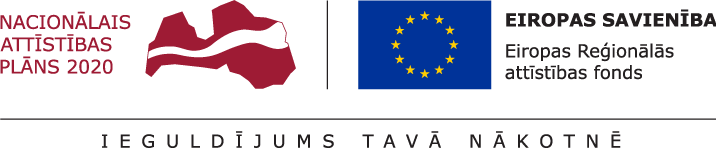 APSTIPRINĀTSDaugavpils novada domes iepirkuma komisijas2018. gada 25.septembra sēdēprotokols  Nr.1Atklāta konkursa“Būvprojekta izstrāde Slutišķu sādžai (2 ēkas)”NOLIKUMSIdentifikācijas Nr.DND 2018/33Daugavpils 2018 VISPĀRĪGĀ INFORMĀCIJAIepirkuma identifikācijas numurs - DND 2018/33Iepirkuma procedūra – atklāts konkurss “Būvprojekta izstrāde Slutišķu sādžai (2 ēkas)”Iepirkuma metode – iepirkums - Publisko iepirkumu likuma (turpmāk – PIL) 8. Panta pirmās daļas 1.punkta kārtībā – atklāts konkurss. Pasūtītājs:Daugavpils novada dome, Reģistrācijas numurs 90009117568, Rīgas iela 2, Daugavpils, LV 5401Valsts kase, kods TRELLV22, konts LV37TREL9807280440200Kontaktinformācija: tālrunis: 65422238, fakss: 65476810e-pasta adrese: dome@daugavpilsnovads.lvDarba laiks: Pirmdienās no 8.30 - 18.00, otrdienās - ceturtdienās no 8.00 - 16.30, piektdienās no 8.00 - 15.30, pārtraukums - 12.00 - 12.30.Pretendents ir piegādātājs (Iepirkuma līguma projektā – Izpildītājs), kurš iesniedzis piedāvājumu. Pretendents var būt jebkura fiziskā vai juridiskā persona, kā arī šādu personu apvienība jebkurā to kombinācijā, kas attiecīgi piedāvā sniegt pakalpojumus atbilstoši iepirkuma priekšmetam, un ir iesniegusi piedāvājumu atbilstoši šā nolikuma (turpmāk – Nolikums)  prasībām. Piegādātāju apvienībai (turpmāk tekstā arī – Pretendents) nolikuma 1. pielikumā  “Pieteikums dalībai iepirkumā” jānorāda visus apvienības dalībniekus. Pretendenta piedāvājumam jāpievieno visu apvienības dalībnieku parakstīta vienošanās par dalību iepirkuma procedūrā, katram apvienības dalībniekam izpildei nododamo Darba daļu (apjoms procentos no līgumcenas un darbi no Darbu apjomu saraksta)  un pārstāvības tiesībām parakstīt un iesniegt piedāvājumu. Ja ar piegādātāju apvienību tiks nolemts slēgt iepirkuma līgumu, tad pirms iepirkuma līguma noslēgšanas piegādātāju apvienībai jānoslēdz sabiedrības līgums Civillikuma 2241. – 2280.pantā noteiktajā kārtībā, vienojoties par apvienības dalībnieku atbildības sadalījumu, un viens līguma eksemplārs (oriģināls vai kopija, ja tiek uzrādīts oriģināls) jāiesniedz Pasūtītājam. Sabiedrības līgumu var aizstāt ar personālsabiedrības nodibināšanu, par to rakstiski paziņojot Pasūtītājam.Informācija par iepirkuma priekšmetu: Būvprojektēšanas un autoruzraudzības pakalpojumi  Slutišķu sādžai (2 ēkas) (turpmāk – Darbi), atbilstoši Nolikumam un Nolikuma pielikumos noteiktajām prasībām. Darbi tiks veikti ERAF darbības programmas "Izaugsme un nodarbinātība" prioritārā virziena "Vides aizsardzības un resursu izmantošanas efektivitāte" 5.5.1. specifiskā atbalsta mērķa "Saglabāt, aizsargāt un attīstīt nozīmīgu kultūras un dabas mantojumu, kā arī attīstīt ar to saistītos pakalpojumus" projekta “RĪTEIROPAS VĒRTĪBAS” Nr.5.5.1.0/17/I/007 ietvaros. Iepirkums tiek finansēts ar Daugavpils novada pašvaldības un ERAF atbalstu.CPV kods: 71000000-8 – (Arhitektūras, būvniecības, inženiertehniskie un pārbaudes pakalpojumi)Paredzamais līguma izpildes laiks ir 6 (seši) mēneši no Līguma par būvprojektēšanu (11.pielikums) noslēgšanas dienas.Piedāvājuma izvērtēšanas kritērijs ir saimnieciski visizdevīgākais piedāvājums, kuru nosaka, ņemot vērā tikai cenu (pasūtītājs izvēlēsies piedāvājumu, kas būs atbilstošs visām iepirkuma procedūras dokumentācijas prasībām un kura cena būs zemākā). Par saimnieciski visizdevīgāko piedāvājumu tiks atzīts piedāvājums ar zemāko cenu, ņemot vērā, ka ir detalizēta tehniskā specifikācija un citiem kritērijiem nav būtiskas nozīmes piedāvājuma izvēlē.Norēķinu kārtība noteikta iepirkuma līguma projektā.Iepirkuma priekšmets nav sadalīts daļās, ņemot vērā, ka iepirkuma sadalīšana daļās ir finansiāli neizdevīga un tehnoloģiski neefektīva. Līguma izpildes vieta: Slutiški, Naujenes pagasts, Daugavpils novads.NOLIKUMA SAŅEMŠANA UN INFORMĀCIJAS APMAIŅAIepirkuma nolikums ar visiem pielikumiem ir brīvi pieejams EIS e-konkursu apakšsistēmā www.eis.gov.lv un Daugavpils novada domes mājas lapā https://www.daugavpilsnovads.lv/pasvaldiba/iepirkumi_saraksts/.Ar Nolikumu papīra formātā piegādātājs var iepazīties Daugavpils novada domes Iepirkumu nodaļā (1.stāvs, 16. kabinets), Rīgas ielā 2, Daugavpilī, pirmdienās no 8.30 - 18.00, otrdienās - ceturtdienās no 8.00 - 16.30, piektdienās no 8.00 - 15.30, pārtraukums - 12.00 - 12.30, iepriekš sazinoties ar Nolikuma 16.punktā norādītajām kontaktpersonām.Pasūtītāja kontaktpersonas:16.1.     jautājumos par iepirkuma nolikumu:jautājumos par iepirkuma priekšmetu: Informācijas apmaiņa starp pasūtītāju un pretendentiem iepirkuma ietvaros notiek valsts valodā rakstiski pa pastu, faksu vai elektroniski. Pa e-pastu saņemtā informācija uzskatāma par saņemtu, ja Pasūtītāja kontaktpersona nosūtījusi apstiprinošu e-pasta atbildes vēstuli tās sūtītājam vienas darba dienas laikā.Ja ieinteresētā persona ir laikus pieprasījusi papildu informāciju par konkursa dokumentos iekļautajām prasībām, pasūtītājs to sniedz piecu darbdienu laikā, bet ne vēlāk kā sešas dienas pirms piedāvājumu iesniegšanas termiņa beigām. Papildu informāciju Pasūtītājs nosūta ieinteresētajam piegādātājam, kas uzdevis jautājumu, un vienlaikus ievieto šo informāciju EIS e-konkursu apakšsistēmā www.eis.gov.lv un pasūtītāja profilā pie Nolikuma https://www.daugavpilsnovads.lv/pasvaldiba/iepirkumi_saraksts/, kurā ir pieejami iepirkuma dokumenti, norādot arī uzdoto jautājumu.Ieinteresēto piegādātāju  pienākums ir pastāvīgi sekot līdzi aktuālajai informācijai EIS e-konkursu apakšsistēmā www.eis.gov.lv un Pasūtītāja interneta mājas lapā https://www.daugavpilsnovads.lv/pasvaldiba/iepirkumi_saraksts/  un ievērot to sagatavojot piedāvājumu.Objekti pieejami apskatei darba dienās Nolikuma 4.punktā norādītajā darba laikā, iepriekš vienojoties par apskates laiku Nolikuma 16.2.punktā norādīto personu pa tālruni vai rakstot uz e-pastu.PIEDĀVĀJUMA IESNIEGŠANAS UN ATVĒRŠANAS VIETA, DATUMS, LAIKS UN KĀRTĪBAPiedāvājumu iesniegšanas veids – elektroniski. Interaktīva palīdzība pretendentiem, kā sagatavot un iesniegt piedāvājumu e-konkursu apakšsistēmā izsludinātai iepirkuma procedūrai, ir atrodama Elektronisko iepirkumu sistēmas mājas lapā http://paligs.eis.gov.lv/piegadatajiem/N_0_1.html (latviešu valodā), http://paligs.eis.gov.lv/suppliers/ (angļu valodā). Piedāvājumu jāiesniedz līdz 2018.gada 19.oktobrim plkst. 11.00, augšupielādējot piedāvājumu EIS e-konkursu apakšsistēmā www.eis.gov.lv, un tie tiks atvērti tūlīt pēc piedāvājumu iesniegšanas termiņa beigām, izņemot PIL 68. panta septītajā daļā minēto gadījumu. PIL 68. panta septītajā daļā minētajā gadījumā Pasūtītājs EIS e-konkursu apakšsistēmā publicē informāciju par piedāvājumu atvēršanas sanāksmes atcelšanu un neatver iesniegtos piedāvājumus. Ja iesniegumu izskatīšanas komisija pieņem PIL 71. panta otrās daļas 1. punktā minēto lēmumu vai administratīvā lieta tiek izbeigta, Pasūtītājs EIS e-konkursu apakšsistēmā publicē informāciju par piedāvājumu atvēršanas sanāksmes laiku, kā arī informē par to Pretendentus vismaz trīs darbdienas iepriekš. Ja iesniegumu izskatīšanas komisija pieņem PIL 71. panta otrās daļas 3. punktā vai trešajā daļā minēto lēmumu, Pasūtītājs neatver iesniegtos piedāvājumus.Ārpus EIS e-konkursu apakšsistēmas iesniegtie piedāvājumi tiks atzīti par neatbilstošiem Nolikuma prasībām.Iesniegto piedāvājumu Pretendents var atsaukt vai grozīt tikai līdz piedāvājumu iesniegšanas termiņa beigām. Grozījumi vai atsaukums ir iesniedzami TIKAI ELEKTRONISKI, izmantojot EIS e-konkursu apakšsistēmu. Atsauktos piedāvājumus un pēc piedāvājumu iesniegšanas termiņa beigām iesniegtos piedāvājumus neatver.Piedāvājuma maiņas gadījumā par piedāvājuma iesniegšanas laiku tiek uzskatīts pēdējā piedāvājuma iesniegšanas brīdis.Visa nolikumā noteiktā informācija Pretendentam jāiesniedz elektroniski. Informācijas sagatavošanā un iesniegšanā jāievēro sadaļā “Prasības” norādītās formas un norādes.  Konstatējot neatbilstību starp nolikumā norādītajām veidnēm un EIS e-konkursu apakšsistēmā publicētajām veidnēm, par prioritārām uzskatāmas nolikumā iekļautās veidnes.Piedāvājums jāparaksta personai, kura likumiski tiesīga pārstāvēt Pretendentu, vai ir pilnvarota pārstāvēt Pretendentu šajā iepirkuma procedūrā.Iesniedzot piedāvājumu elektroniski, Pretendents ir tiesīgs ar vienu drošu elektronisko parakstu vai EIS sistēmas piedāvāto parakstu parakstīt visus dokumentus kā vienu kopumu. (PIL 38. panta astotā daļa).Pretendents sedz visus izdevumus, kas ir saistīti ar piedāvājuma sagatavošanu un iesniegšanu Pasūtītājam. Iesniegtie piedāvājumi elektroniski tiks atvērti 2018.gada 19.oktobrī, plkst.:11.00, Daugavpils novada domē, Daugavpilī, Rīgas iela 2, uzreiz pēc piedāvājumu iesniegšanas termiņa beigām.Piedāvājumu atvēršana notiek, izmantojot EIS e-konkursu apakšsistēmā pieejamos rīkus piedāvājumu elektroniskai saņemšanai un atvēršanai.Piedāvājumu atvēršanas sanāksmē var piedalīties jebkura ieinteresētā persona.Iesniegto piedāvājumu atvēršanas procesam var sekot līdzi tiešsaistes režīmā EIS e-konkursu apakšsistēmā. Sākot piedāvājumu atvēršanas sanāksmi, tās vadītājs visiem klātesošajiem paziņo Iepirkumu komisijas (turpmāk – Komisija) sastāvu.Piedāvājumu atvēršanas sēdē iegūtos datus norāda Pretendentu finanšu piedāvājuma apkopojumā, ko ievieto EIS e-konkursu apakšsistēmā www.eis.gov.lv pie šī iepirkuma dokumentiem.Ja pretendents piedāvājuma datu aizsardzībai izmantojis piedāvājuma šifrēšanu (saskaņā ar Nolikuma 40.3.apakšpunktu), pretendentam ne vēlāk kā 15 (piecpadsmit) minūtes pēc piedāvājumu iesniegšanas termiņa beigām, komisijai jāiesniedz elektroniskā atslēga ar paroli šifrētā dokumenta atvēršanai.Piedāvājumu vērtēšanu un lēmuma pieņemšanu komisija veic slēgtā sēdē.PIEDĀVĀJUMA NOFORMĒŠANAPiedāvājums sastāv no elektroniski sagatavotiem un parakstītiem dokumentiem:38.1. atbilstoši nolikuma 1. pielikumam sagatavots un parakstīts “Pieteikums dalībai iepirkumā” (skatīt sagatavoto veidni EIS e-konkursu apakšsistēmā šī iepirkuma sadaļā “Prasības”; turpmāk - sadaļa “Prasības”).38.2. Kvalifikācijas (atlases) dokumenti, atbilstoši Nolikuma V. nodaļā noteiktajam  (skatīt sagatavotās veidnes sadaļā “Prasības”);38.3. Tehniskais piedāvājums, sagatavots saskaņā ar Nolikuma 2.pielikumu “Tehniskā specifikācija”;38.4. Finanšu piedāvājums sastāv no:38.4.1.  EIS e-konkursu apakšsistēmas finanšu piedāvājuma ievadlaukā norādītās piedāvātās līgumcenas (skatīt sagatavoto veidni sadaļā “Prasības”);38.4.2. aizpildītas nolikuma 3.pielikumā iekļautās veidnes “Finanšu piedāvājums” (skatīt sagatavoto veidni sadaļā “Prasības”).Pretendents var iesniegt tikai vienu piedāvājuma variantu par visu iepirkuma apjomu. Ja tiek iesniegti vairāki piedāvājuma varianti, tad netiek vērtēts neviens no tiem.Piedāvājums jāiesniedz elektroniski EIS e-konkursu apakšsistēmā vienā no zemāk minētajiem formātiem. Katra iesniedzamā dokumenta formāts var atšķirties, bet ir jāievēro šādi iespējamie veidi: 40.1. izmantojot EIS e-konkursu apakšsistēmas piedāvātos rīkus, aizpildot minētās sistēmas e-konkursu apakšsistēmā šī Konkursa sadaļā ievietotās formas;40.2. elektroniski aizpildāmos dokumentus, sagatavojot ārpus EIS e-konkursu apakšsistēmas un augšupielādējot sistēmas attiecīgajās vietnēs aizpildītas PDF formas, t.sk. ar formā integrētajiem failiem (šādā gadījumā pretendents ir atbildīgs par aizpildāmo formu atbilstību dokumentācijas prasībām un formu paraugiem, kā arī dokumenta atvēršanas un nolasīšanas iespējām);40.3. elektroniski sagatavoto piedāvājumu, šifrējot ārpus e-konkursu apakšsistēmas ar trešās personas piedāvātiem datu aizsardzības rīkiem un aizsargājot ar elektronisku atslēgu un paroli (šādā gadījumā pretendents ir atbildīgs par aizpildāmo formu atbilstību dokumentācijas prasībām un formu paraugiem, kā arī dokumenta atvēršanas un nolasīšanas iespējām). Pieteikuma veidlapa jāaizpilda tikai elektroniski, atsevišķā elektroniskā dokumentā ar Microsoft Office 2010 (vai jaunākas programmatūras versijas) rīkiem lasāmā formātā.Iesniedzot pieteikumu, pretendents nepieciešamo dokumentāciju (pielikumos norādītos dokumentus) paraksta ar drošu elektronisko parakstu un laika zīmogu vai ar EIS piedāvāto elektronisko parakstu. Piedāvājuma dokumentus paraksta pretendenta pārstāvis ar pārstāvības tiesībām vai tā pilnvarota persona. Ja pieteikumu paraksta pilnvarota persona, jāpievieno personas ar pārstāvības tiesībām izdota pilnvara (skenēts dokumenta oriģināls PDF formātā). Pilnvarā precīzi jānorāda pilnvarotajai personai piešķirto tiesību un saistību apjoms.Iesniedzot piedāvājumu, pretendents pilnībā atzīst visus nolikumā (t.sk. tā pielikumos un formās, kuras ir ievietotas EIS e-konkursu apakšsistēmas šīs konkursa procedūras sadaļā) ietvertos nosacījumus.Piedāvājums jāsagatavo tā, lai nekādā veidā netiktu apdraudēta EIS e-konkursu apakšsistēmas darbība un nebūtu ierobežota piekļuve pieteikumā ietvertajai informācijai, tostarp pieteikums nedrīkst saturēt datorvīrusus un citas kaitīgas programmatūras vai to ģeneratorus.Ja piedāvājums saturēs kādu no 45. punktā minētajiem riskiem, tas netiks izskatīts.Saskaņā ar PIL 49.pantu Pasūtītājs pieņem Eiropas vienoto iepirkuma procedūras dokumentu kā sākotnējo pierādījumu atbilstībai paziņojumā par līgumu vai iepirkuma procedūras dokumentos noteiktajām pretendentu atlases prasībām. Ja Pretendents izvēlējies iesniegt Eiropas vienoto iepirkuma procedūras dokumentu, tas iesniedz šo dokumentu arī par katru personu, uz kuras iespējām Pretendents balstās, lai apliecinātu, ka tā kvalifikācija atbilst paziņojumā par līgumu vai iepirkuma procedūras dokumentos noteiktajām prasībām, un par katru tā norādīto apakšuzņēmēju, kura sniedzamo pakalpojumu vērtība ir vismaz 10 procenti no iepirkuma līguma vērtības. Personu apvienība iesniedz atsevišķu Eiropas vienoto iepirkuma procedūras dokumentu par katru tās dalībnieku. Pretendents var Pasūtītājam iesniegt Eiropas vienoto iepirkuma dokumentu, kas ir bijis iesniegts citā iepirkuma procedūrā, ja apliecina, ka tajā iekļautā informācija ir pareiza. Šajā punktā noteiktajā gadījumā Pretendentam kopā ar piedāvājumu nav jāiesniedz nolikuma V. nodaļā norādītie dokumenti attiecībā uz kvalifikācijas prasību un izslēgšanas nosacījumu atbilstību. Ja Pretendents, kuram būtu piešķiramas iepirkuma līguma slēgšanas tiesības, ir iesniedzis Eiropas vienoto iepirkuma procedūras dokumentu kā sākotnējo pierādījumu atbilstībai pretendentu atlases prasībām, kas noteiktas paziņojumā par līgumu vai iepirkuma procedūras dokumentos, iepirkuma komisija pirms lēmuma pieņemšanas par iepirkuma līguma slēgšanas tiesību piešķiršanu pieprasa iesniegt dokumentus, kas apliecina Pretendenta atbilstību pretendentu atlases prasībām. Pasūtītājs nepieprasa tādus dokumentus un informāciju, kas ir tā rīcībā vai ir pieejama publiskās datubāzēs. Eiropas vienotais iepirkumu procedūras dokuments pieejams aizpildīšanai Iepirkumu uzraudzības biroja tīmekļa vietnē https://www.iub.gov.lv/lv/node/587.Pretendentam piedāvājums jāiesniedz latviešu valodā. Ja kāds no pieteikuma dokumentiem tiks iesniegts citā valodā, tad tam jāpievieno pretendenta apstiprināts tulkojums latviešu valodā. Pretendents piedāvājuma noformēšanā ievēro Elektronisko dokumentu likumā un Ministru kabineta 2005.gada 28.jūnija noteikumos Nr.473 “Elektronisko dokumentu izstrādāšanas, noformēšanas, glabāšanas un aprites kārtība valsts un pašvaldību iestādēs un kārtība, kādā notiek elektronisko dokumentu aprite starp valsts un pašvaldību iestādēm vai starp šīm iestādēm un fiziskajām un juridiskajām personām” noteiktās prasības attiecībā uz elektronisko dokumentu, kā arī drukātas formas dokumentu elektronisko kopiju noformēšanu un to juridisko spēku. Pretendents ir tiesīgs apliecināt visus  piedāvājumā  esošos atvasinātos dokumentus un tulkojumus, iesniedzot vienu kopēju apliecinājumu, kas attiecas uz visiem atvasinātajiem dokumentiem un tulkojumiem.Iesniedzot piedāvājumu, pretendents pilnībā piekrīt visiem Nolikuma noteikumiem.KVALIFIKĀCIJAS PRASĪBAS UN IESNIEDZAMIE DOKUMENTIPretendenta kvalifikācijas prasības ir obligātas visiem pretendentiem, kas vēlas iegūt Iepirkuma līguma slēgšanas tiesības.Pretendents var balstīties uz citu personu tehniskajām un profesionālajām iespējām, ja tas ir nepieciešams konkrētā iepirkuma līguma izpildei, neatkarīgi no savstarpējo attiecību tiesiskā rakstura. Šādā gadījumā pretendents pierāda pasūtītājam, ka tā rīcībā būs nepieciešamie resursi, iesniedzot šo personu apliecinājumu (Nolikuma 5.pielikums) vai vienošanos par nepieciešamo resursu nodošanu pretendenta rīcībā.Ja piedāvājumu iesniedz personu apvienība, pieteikumā norāda personu, kura pārstāv personu apvienību iepirkumā. Jāiesniedz apliecinājums, ka uzvaras gadījumā līdz Līguma par būvprojektēšanu noslēgšanai personu apvienība vai noslēgs sabiedrības līgumu, vienojoties par apvienības dalībnieku atbildības sadalījumu, vai  nodibinās personālsabiedrību.Ja Pretendents ir personālsabiedrība, jāiesniedz sabiedrības līguma apliecināta kopija, kurā norādīts, kuras personas ir apvienojušās personālsabiedrībā, kā arī katras personas uzņemto saistību apjomu un atbildības sadalījumu.Papildus iesniedzamie dokumenti speciālistiem, kuriem profesionālā kvalifikācija iegūta ārzemēs: Arhitekta kvalifikācijai jāatbilst speciālista reģistrācijas valsts prasībām noteiktu pakalpojumu sniegšanai. Pretendents  iesniedz apliecinājumu, ka tā piesaistītie ārvalstu speciālisti tiesīgi sniegt konkrētos pakalpojumus, kā arī gadījumā, ja ar Pretendentu tiks noslēgts iepirkuma līgums, tas ne vēlāk kā piecu darbdienu laikā no iepirkuma līguma noslēgšanas  normatīvajos aktos noteiktajā kārtībā iesniegs atzīšanas institūcijai deklarāciju par īslaicīgu  profesionālo pakalpojumu sniegšanu  Latvijas Republikā reglamentētā profesijā.Būvprojektētāju kvalifikācijai jāatbilst speciālista reģistrācijas valsts prasībām noteiktu pakalpojumu sniegšanai. Pretendents iesniedz apliecinājumu, ka gadījumā, ja ar pretendentu tiks noslēgts iepirkuma līgums, tas ne vēlāk kā piecu darbdienu laikā no iepirkuma līguma noslēgšanas normatīvajos aktos noteiktajā kārtībā iesniegs atzīšanas institūcijai deklarāciju par īslaicīgu profesionālo pakalpojumu sniegšanu Latvijas Republikā reglamentētā profesijā, kā arī iesniegs pasūtītājam atzīšanas institūcijas izsniegto atļauju par īslaicīgo pakalpojumu sniegšanu (vai arī atteikumu izsniegt atļauju), tiklīdz speciālists to saņems.  Minētie būvprojektēšanas speciālisti  savu darbību pie līguma izpildi drīkst uzsākt tikai pēc atļaujas no atzīšanas institūcijas saņemšanas.APAKŠUZŅĒMĒJI, KURUS PRETENDENTS IESAISTĪS LĪGUMA IZPILDĒ UN PERSONAS, UZ KURU IESPĒJĀM PRETENDENTS BALSTĀS KONKRĒTĀ LĪGUMA IZPILDEI63. Ievērojot PIL 63.panta otrās daļas noteikumus, un atbilstoši Nolikuma 4.pielikumā “Apakšuzņēmēju saraksts” sniegtajai formai, Pretendentam piedāvājumā jānorāda visi Pretendenta apakšuzņēmēji, kā arī apakšuzņēmēju apakšuzņēmēji, kuru veicamo Darbu vērtība ir 10 procenti no kopējās  iepirkuma līguma vērtības vai lielāka, un katram no tiem izpildei nododamo Darbu daļu, norādot izpildāmo Darbu apjomu naudas izteiksmē un procentos.64. Pretendentam, kuram atbilstoši citām paziņojuma par līgumu un iepirkumu procedūras dokumentos noteiktajām prasībām būtu piešķiramas līguma slēgšanas tiesības, iepirkuma komisija pieprasa apakšuzņēmēja, kura veicamo Darbu vērtība ir vismaz 10 (desmit) procenti no kopējās līguma vērtības, nomaiņu PIL 42.panta septītajā daļā noteiktajos gadījumos un kārtībā. Apakšuzņēmēju nomainīšanu iepirkuma līguma izpildes laikā vai jaunu apakšuzņēmēju iesaistīšanu veic saskaņā ar Nolikuma 11.pielikuma "Līgums par būvprojektēšanu" noteikto kārtību.Konkrētā līguma izpildei, lai pierādītu atbilstību Nolikuma prasībām, Pretendents drīkst balstīties uz citu personu (tai skaitā apakšuzņēmēju) iespējām, neatkarīgi no savstarpējo attiecību tiesiskā rakstura. Šādā gadījumā Pretendents Nolikuma 1. pielikumā „Pieteikums dalībai iepirkumā” norāda visas personas, uz kuru iespējām savas kvalifikācijas pierādīšanai tas balstās, un pierāda Pasūtītājam, ka viņa rīcībā būs nepieciešamie resursi, iesniedzot, piemēram, šo personu apliecinājumu (Nolikuma 5.pielikums) vai vienošanos ar Pretendentu par sadarbību un/vai resursu nodošanu Pretendenta rīcībā konkrētā līguma izpildei. Apliecinājumus un vienošanās par sadarbību un/vai resursu nodošanu Pretendents var aizstāt ar jebkuriem cita veida dokumentiem, ar kuriem Pretendents spēj pierādīt, ka nepieciešamie resursi Pretendentam būs pieejami un tiks izmantoti līguma izpildes laikā, atkarībā no nodoto resursu veida. Iesniegtajiem dokumentiem (tai skaitā, apliecinājumiem un vienošanās) jābūt pietiekamiem, lai pierādītu Pasūtītājam Pretendenta spēju izpildīt iepirkuma līgumu, kā arī to, ka visā līguma izpildes laikā Pretendents faktiski izmantos tā uzņēmēja resursus, uz kura iespējām tas balstās savas kvalifikācijas pierādīšanai.Ja Pretendents balstās uz citas personas saimnieciskajām un finansiālajām iespējām, tad Pretendentam un personai, uz kura iespējām Pretendents balstās, jābūt solidāri atbildīgiem par iepirkuma līguma izpildi, par ko Pretendentam jāiesniedz attiecīgi pierādījumi pēc savas izvēles.Lai apliecinātu profesionālo pieredzi vai Pasūtītāja prasībām atbilstoša personāla pieejamību, Pretendents var balstīties uz citu personu iespējām tikai tad, ja šīs personas sniegs pakalpojumus, kuru izpildei attiecīgās spējas ir nepieciešamas.TEHNISKAIS PIEDĀVĀJUMSPretendents tehnisko piedāvājumu sagatavo, saskaņā ar Nolikuma 2.pielikumu „Tehniskā specifikācija”.  FINANŠU PIEDĀVĀJUMS70. Finanšu piedāvājumu Pretendents sagatavo saskaņā ar Nolikuma 3.pielikumu.71. Finanšu piedāvājumā norādītajai cenai jābūt izteiktai euro, norādot vienības cenu ar precizitāti divi cipari aiz komata.Katrā vienības cenā jāietver visi nodokļi, nodevas un maksājumi un visas saprātīgi paredzamās ar konkrētā darba izpildi saistītās izmaksas, izņemot pievienotās vērtības nodokli. Vienību cenas tiek fiksētas uz visu Darba izpildes laiku un netiks pārrēķinātas, izņemot iepirkuma līgumā paredzētajos gadījumos.PIEDĀVĀJUMA IZVĒRTĒŠANAS KRITĒRIJS74. Pasūtītājs piešķir līguma slēgšanas tiesības saimnieciski visizdevīgākajam piedāvājumam, kuru nosaka ņemot vēra tikai cenu (pasūtītājs izvelēsies piedāvājumu, kas būs atbilstošs visām iepirkuma procedūras dokumentācijas prasībām un kura cena būs zemāka). Par saimnieciski visizdevīgāko piedāvājumu tiks atzīts piedāvājums ar zemāko cenu, ņemot vērā, ka ir detalizēta tehniskā specifikācija un citiem kritērijiem nav būtiskas nozīmes.75. Ja iepirkuma komisija, pirms pieņem lēmumu par iepirkuma līguma slēgšanu, konstatē, ka vismaz divu Pretendentu piedāvātās līgumcenas ir vienādas, komisija izvēlas piedāvājumu, ko iesniedzis Pretendents, kas ir nacionālā līmeņa darba devēju organizācijas biedrs un ir noslēdzis koplīgumu ar arodbiedrību, kas ir nacionāla līmeņa arodbiedrības biedre (ja piedāvājumu iesniegusi personālsabiedrība vai personu apvienība, koplīgumam jābūt noslēgtam ar katru personālsabiedrības biedru vai katru personu apvienības dalībnieku). IEPIRKUMA KOMISIJAS TIESĪBAS UN PIENĀKUMI76. Komisijai jebkurā iepirkuma procedūras stadijā ir tiesības prasīt, lai Pretendents vai kompetenta institūcija izskaidro vai papildina piedāvājuma dokumentos ietverto informāciju, kas apliecina pretendenta atbilstību iepirkuma procedūras dokumentos noteiktajām pretendentu atlases prasībām. Komisija nepieprasa tādus dokumentus un informāciju, kas jau ir tās rīcībā vai pieejama publiskās datu bāzēs.77. Komisija nodrošina iepirkuma procedūras norises dokumentēšanu.Ja Pasūtītājs izdarījis grozījumus iepirkuma procedūras dokumentos, tas ievieto šo informāciju EIS e-konkursu apakšsistēmā www.eis.gov.lv un Pasūtītāja mājas lapā internetā https://www.daugavpilsnovads.lv/pasvaldiba/iepirkumi_saraksts/, kurā ir pieejami iepirkuma procedūras dokumenti, ne vēlāk kā dienu pēc tam, kad paziņojums par grozījumiem iesniegts Iepirkumu uzraudzības birojam publicēšanai.Informācijas apmaiņu un uzglabāšanu veic tā, lai visi piedāvājumos iekļautie dati būtu aizsargāti, un Pasūtītājs varētu pārbaudīt piedāvājumu saturu tikai pēc to iesniegšanas termiņa beigām. Laikā no piedāvājumu iesniegšanas dienas līdz to atvēršanas brīdim Pasūtītājs nesniedz informāciju par citu piedāvājumu esamību. Piedāvājumu vērtēšanas laikā līdz rezultātu paziņošanai Pasūtītājs nesniedz informāciju par vērtēšanas procesu.Komisija vērtē Pretendentus un to iesniegtos piedāvājumus saskaņā ar PIL, publisko iepirkumu norisi regulējošajiem Ministru kabineta noteikumiem, iepirkuma procedūras dokumentiem, kā arī citiem normatīvajiem aktiem.Ja komisija konstatē, ka piedāvājumā ietvertā vai Pretendenta iesniegtā informācija vai dokuments ir neskaidrs vai nepilnīgs, tā pieprasa, lai Pretendents vai kompetenta institūcija izskaidro vai papildina minēto informāciju vai dokumentu, vai iesniedz trūkstošo dokumentu, nodrošinot vienlīdzīgu attieksmi pret visiem Pretendentiem. Termiņu nepieciešamās informācijas vai dokumenta iesniegšanai nosaka samērīgi laiku, kas nepieciešams šādas informācijas vai dokumenta sagatavošanai un iesniegšanai. Ja komisija ir pieprasījusi izskaidrot vai papildināt piedāvājumā ietverto vai Pretendenta iesniegto informāciju, bet Pretendents to nav izdarījis atbilstoši komisijas noteiktajām prasībām, komisija piedāvājumu vērtē pēc tās rīcībā esošās informācijas.Ja Pretendents iesniedzis dokumentu atvasinājumus, tad šaubu gadījumā par iesniegtā dokumenta atvasinājuma autentiskumu komisija var pieprasīt Pretendentam uzrādīt iesniegto dokumentu atvasinājumu oriģinālus.PRETENDENTA TIESĪBASPretendents var pieprasīt papildu informāciju par iepirkuma procedūras dokumentos iekļautajām prasībām.  Papildu informāciju var pieprasīt rakstveidā, nosūtot to Pasūtītājam pa faksu vai pa pastu, vai elektroniski, vai piegādājot personiski. Papildu informācija jāpieprasa laikus, lai komisija, atbilstoši PIL 36.panta otrajā daļā noteiktajam termiņa ierobežojumam,  varētu to sniegt ne vēlāk kā 6 (sešas) dienas pirms piedāvājumu iesniegšanas termiņa beigām.Piegādātājam ir tiesības ierosināt, lai tiek rīkota ieinteresēto piegādātāju sanāksme. Pasūtītājs rīko ieinteresēto piegādātāju sanāksmi, ja ne vēlāk kā 10 dienas pirms piedāvājumu atvēršanas dienas ir saņēmis vismaz divu ieinteresēto piegādātāju priekšlikumu rīkot ieinteresēto piegādātāju sanāksmi. Pasūtītājs rīko sanāksmi ne vēlāk kā 5 dienas pirms piedāvājumu atvēršanas un informāciju par sanāksmi ievieto EIS e-konkursu apakšsistēmā www.eis.gov.lv un pasūtītāja mājas lapā internetā https://www.daugavpilsnovads.lv/pasvaldiba/iepirkumi_saraksts/  3 (trīs) dienas pirms sanāksmes norises.Ja Pasūtītājs nepieciešamo informāciju par Pretendentu iegūst tieši no kompetentās institūcijas, datubāzēs vai no citiem avotiem, attiecīgais Pretendents ir tiesīgs iesniegt izziņu vai citu dokumentu par attiecīgo faktu, ja Pasūtītāja iegūtā informācija neatbilst faktiskajai situācijai.Pretendentam ir tiesības PIL noteiktajā kārtībā iesniegt Iepirkuma uzraudzības birojam iesniegumu par Pasūtītāja darbību saistībā ar konkursa likumību, ja tas uzskata, ka Pasūtītājs vai iepirkuma komisija nav ievērojuši iepirkuma regulējošo normatīvo aktu prasības un tādējādi pārkāpuši iesnieguma iesniedzēja likumīgās tiesības un intereses.Iepirkumu uzraudzības biroja iesniegumu izskatīšanas komisijas lēmuma pārsūdzēšana neaptur tā izpildi. PRETENDENTU KVALIFIKĀCIJAS ATBILSTĪBAS PĀRBAUDE88. Iepirkuma komisija veic pretendentu kvalifikācijas atbilstības pārbaudi, vērtējot iesniegtos dokumentus un/vai pārbaudot informāciju publiski pieejamos reģistros un izvēlas piedāvājumu saskaņā ar noteiktajiem piedāvājuma izvērtēšanas kritērijiem. Iepirkuma komisija ir tiesīga pretendentu kvalifikācijas atbilstības pārbaudi veikt tikai tam Pretendentam, kuram būtu piešķiramas iepirkuma līguma slēgšanas tiesības. 89. Iepirkuma komisija izslēdz vai noraida Pretendentu no turpmākās dalības iepirkuma procedūrā jebkurā no šādiem gadījumiem:Pretendents ir sniedzis nepatiesu informāciju, lai apliecinātu atbilstību PIL 42.panta noteikumiem vai saskaņā ar noteiktajām pretendentu kvalifikācijas prasībām, vai nav sniedzis prasīto informāciju;Pretendents nav iesniedzis kādu no iepirkuma Nolikumā prasītajiem dokumentiem vai dokuments nesatur Nolikumā prasīto informāciju, vai iesniegtā dokumenta oriģinālam nav juridiska spēka. Komisija nenoraida piedāvājumu, ja trūkstošo informāciju (papilddokumentus, papildinformāciju) iespējams iegūt PIL 41.pantā noteiktajā kārtībā;Pretendenta finanšu apgrozījums nav atbilstošs nolikuma 55.punkta prasībām; Pretendenta piedāvājumā norādītā pieredze nav atbilstoša nolikuma 56.punkta prasībām;Darba izpildei piedāvātā personāla profesionālā kvalifikācija un piedāvājumā norādītā pieredze nav atbilstoša nolikuma 57.un 58.punkta prasībām;Pretendenta piedāvātajam personālam nav nolikuma 57.un 58.punkta prasībām atbilstošu būvprakses sertifikātu, izņemot gadījumus, kad izglītība un profesionālā kvalifikācija iegūta ārvalstīs.TEHNISKĀ PIEDĀVĀJUMA ATBILSTĪBAS PĀRBAUDETehnisko piedāvājumu atbilstības pārbaudē vērtē tehniskā piedāvājuma atbilstību nolikumā norādīto tehnisko prasību līmenim.Piedāvājumu vērtēšanas gaitā komisija ir tiesīga pieprasīt, lai tiek izskaidrota tehniskajā piedāvājumā iekļautā informācija.Komisija izslēdz Pretendentu no turpmākās dalības iepirkuma procedūrā, ja Pretendents ar tehnisko piedāvājumu un sniegtajām atbildēm uz komisijas jautājumiem nepierāda savu spēju nodrošināt 11.pielikuma “Līgums par būvprojektēšanu” norādīto tehnisko prasību izpildi.FINANŠU PIEDĀVĀJUMA VĒRTĒŠANA Komisija pārbauda, vai Pretendents, aizpildot 3.pielikumu „Finanšu piedāvājums” nav to grozījis kādā no šiem veidiem: izlaidis atsevišķus darbu nosaukumus, papildinājis ar jauniem darbu nosaukumiem, grozījis darbu nosaukumu, vai nav norādījis kādam darbam cenu. Komisija atzīst piedāvājumu par neatbilstošu nolikuma prasībām un izslēdz Pretendentu no dalības iepirkuma procedūrā, ja kāda no minēto iemeslu dēļ piedāvājums vairs nav salīdzināms ar citiem piedāvājumiem (vienlīdzīgas attieksmes pret citiem pretendentiem nodrošināšana) un (vai) līguma izpildē nebūs iespējams veikt samaksu par konkrētajiem darbu veidiem.Komisija pārbauda, vai finanšu piedāvājumā nav aritmētisko kļūdu, vai nav saņemts nepamatoti lēts piedāvājums, kā arī izvērtē un salīdzina piedāvātās līgumcenas.Par kļūdu labojumu komisija paziņo Pretendentam.Vērtējot finanšu piedāvājumu, komisija ņem vērā labojumus.Ja piedāvājums konkrētam līgumam šķiet nepamatoti lēts, komisija rīkojas PIL 53.pantā noteiktajā kārtībā.IEPIRKUMA PĀRTRAUKŠANAPasūtītājs pieņem lēmumu pārtraukt iepirkuma procedūru Ministru kabineta 2017.gada 28.februāra noteikumu Nr.107 "Iepirkuma procedūru un metu konkursu norises kārtība" paredzētajos gadījumos, kā arī tad, kad par to lēmusi Iepirkumu uzraudzības biroja iesniegumu izskatīšanas komisija saskaņā ar PIL.Citos gadījumos Pasūtītājs var jebkurā brīdī pārtraukt iepirkuma procedūru, ja tam ir objektīvs pamatojums. Komisija nosūta nolikuma 98.punktā minēto informāciju vienlaikus visiem Pretendentiem, kurā informē par visiem iemesliem, kuru dēļ iepirkuma procedūra ir pārtraukta.PRETENDENTA PĀRBAUDE PIRMS LĒMUMA PIEŅEMŠANAS PAR LĪGUMA SLĒGŠANUPirms lēmuma pieņemšanas par līguma slēgšanas tiesību piešķiršanu, iepirkuma komisija attiecībā uz Pretendentu, kuram būtu piešķiramas līguma slēgšanas tiesības, veic pārbaudi par PIL 42.panta pirmajā daļā minēto pretendentu izslēgšanas gadījuma esamību PIL 42.pantā noteiktajā kārtībā (ievērojot PIL 43.pantā par uzticamības nodrošināšanai iesniegto pierādījumu vērtēšanu noteikto regulējumu lēmuma pieņemšanā).101. Pirms lēmuma pieņemšanas par līguma slēgšanas tiesību piešķiršanu, iepirkuma komisija veic pārbaudi par Starptautisko un Latvijas Republikas nacionālo sankciju likuma 11.1 pantā minēto izslēgšanas gadījumu esamību Starptautisko un Latvijas Republikas nacionālo sankciju likuma 11.1 pantā noteiktajā kārtībā. LĒMUMA PIEŅEMŠANA, PAZIŅOŠANA UN LĪGUMA SLĒGŠANA Pēc piedāvājumu izvērtēšanas iepirkuma komisija pieņem lēmumu par iepirkuma līguma slēgšanas tiesību piešķiršanu.Komisija 3 (triju) darbdienu laikā vienlaikus informē visus pretendentus par pieņemto lēmumu attiecībā uz līguma slēgšanu, nosūtot informāciju pa pastu, faksu vai elektroniski, izmantojot drošu elektronisko parakstu, un saglabājot pierādījumus par informācijas nosūtīšanas datumu un veidu. Komisija paziņo izraudzītā Pretendenta nosaukumu, norādot:103.1. noraidītajam Pretendentam tā iesniegtā piedāvājuma noraidīšanas iemeslus;103.2. Pretendentam, kurš iesniedzis atbilstošu piedāvājumu (tai skaitā, Pretendentiem, kuru kvalifikācijas atbilstības pārbaude netika vērtēta), - izraudzītā piedāvājuma raksturojumu un nosacītās priekšrocības;103.3. termiņu, kādā Pretendents, ievērojot PIL 68. panta otrās daļas 1. un 2. punktu, var iesniegt Iepirkumu uzraudzības birojam iesniegumu par iepirkuma procedūras pārkāpumiem.Ja piedāvājumu ir iesniedzis tikai viens piegādātājs, iepirkuma komisija sagatavo un Pasūtītājs ietver iepirkuma procedūras ziņojumā pamatojumu tam, ka izvirzītās pretendentu atlases prasības ir objektīvas un samērīgas. Ja komisija nevar pamatot, ka izvirzītās pretendentu atlases prasības ir objektīvas un samērīgas, tā pieņem lēmumu pārtraukt iepirkuma procedūru.Ja iepirkuma procedūra ir izbeigta vai pārtraukta, komisija 3 (triju) darbdienu laikā vienlaikus informē visus pretendentus par visiem iepirkuma procedūras izbeigšanas vai pārtraukšanas iemesliem, un informē par termiņu, kādā Pretendents, ievērojot PIL 68.panta otrās daļas 1. vai 2.punktā noteikto termiņu, var iesniegt Iepirkumu uzraudzības birojam iesniegumu par iepirkuma procedūras pārkāpumiem.Komisija, informējot par rezultātiem, ir tiesīga neizpaust konkrēto informāciju, ja tā var kaitēt sabiedrības interesēm vai tādējādi tiktu pārkāptas piegādātāja likumīgās komerciālās intereses vai godīgas konkurences noteikumi.Komisija sagatavo iepirkuma procedūras ziņojumu un publicē to EIS e-konkursu apakšsistēmā www.eis.gov.lv un Daugavpils novada domes  mājas lapā internetā https://www.daugavpilsnovads.lv/pasvaldiba/iepirkumi_saraksts/ 5 (piecu) darbdienu laikā pēc lēmuma pieņemšanas par iepirkuma procedūras rezultātiem.Pasūtītājs 10 (desmit) darbdienu laikā pēc tam, kad noslēgts iepirkuma līgums vai pieņemts lēmums par iepirkuma procedūras izbeigšanu vai pārtraukšanu, iesniedz publicēšanai paziņojumu par līguma slēgšanas tiesību piešķiršanu.Izraudzītajam Pretendentam:109.1. tai skaitā, visiem apakšuzņēmējiem un uzņēmējiem, kuri sniegs pakalpojumus un, uz kuru iespējām kvalifikācijas pierādīšanai Pretendents balstās, jāreģistrējas Latvijas Būvkomersantu reģistrā līdz būvprojekta izstrādes uzsākšanai. Pretendents (un pārējās iepriekš minētās personas) tiesīgs veikt komercdarbību būvniecības jomās, kurās tas reģistrēts Latvijas Būvkomersantu reģistrā, tas ir, kurās tam ir attiecīgi speciālisti ar patstāvīgās prakses tiesībām. Prasība neattiecas uz Pretendentu (un pārējām iepriekš minētajām personām), kurš ir reģistrēts Latvijas Būvkomersantu reģistrā;109.2. 5 (piecu) darba dienu laikā no brīža, kad Pasūtītājs uzaicinājis Pretendentu parakstīt līgumu, nolikumā noteiktajos gadījumos jāiesniedz pierādījumi, kas pierāda tā rīcībā esošus šī līguma izpildei vajadzīgos šo personu resursus (piemēram noslēgts  sabiedrības līgums Civillikuma 2241. – 2280. pantā noteiktajā vai nodibināta personālsabiedrība);109.3. 7 (septiņu) darba dienu laikā pēc līguma parakstīšanas jāiesniedz Pasūtītājam apliecinājums, ka normatīvajos aktos noteiktajā kārtībā ir iesniegta deklarācija par īslaicīgu profesionālo pakalpojumu sniegšanu Latvijas Republikā reglamentētajā profesijā tam Pretendenta piedāvātajam personālam, kas izglītību un profesionālo kvalifikāciju ieguvis ārvalstīs;109.4. 7(septiņu) darba dienu laikā, no brīža kad pasūtītājs uzaicinājis Pretendentu parakstīt līgumu, jāparaksta un jāiesniedz Pasūtītājam iepirkuma līgums.Ja pretendents, kuram piešķirtas līguma slēgšanas tiesības, atsakās slēgt iepirkuma līgumu ar pasūtītāju noteiktajā laikā, pasūtītājs būs tiesīgs pieņemt lēmumu iepirkuma līguma slēgšanas tiesības piešķirt nākamajam pretendentam, kurš piedāvājis saimnieciski izdevīgāko piedāvājumu, par vienīgo kritēriju ņemot cenu, vai arī pārtraukt iepirkuma procedūru, neizvēloties nevienu piedāvājumu.Iepirkuma līgumu slēdz ne agrāk kā nākamajā darbdienā pēc nogaidīšanas termiņa beigām, ja Iepirkumu uzraudzības birojā nav PIL 68. pantā noteiktajā kārtībā iesniegts iesniegums par iepirkuma procedūras pārkāpumiem. Nogaidīšanas termiņš ir:111.1. 10 (desmit) dienas pēc dienas, kad informācija par iepirkuma procedūras rezultātiem (PIL 37.panta otrajā daļā minētā informācija) nosūtīta visiem pretendentiem pa faksu vai elektroniski, izmantojot drošu elektronisko parakstu, vai pievienojot elektroniskajam pastam skenētu dokumentu, un papildus viena darbdiena;111.2. 15 (piecpadsmit) dienas pēc informācijas par iepirkuma procedūras rezultātiem (PIL 37.panta otrajā daļā minētā informācija) nosūtīšanas dienas, ja kaut vienam pretendentam tā nosūtīta pa pastu, un papildus viena darbdiena;111.3. ja iepriekšējos divos apakšpunktos minētā desmitā diena un piecpadsmitā diena ir sestdiena, svētdiena vai likumā noteikta svētku diena, tad nogaidīšanas termiņš pagarināms par vienu darbdienu.Iepirkuma līgumu var slēgt, neievērojot nogaidīšanas termiņu, ja vienīgajam pretendentam tiek piešķirtas iepirkuma līguma slēgšanas tiesības un nav pretendentu, kas būtu tiesīgi iesniegt iesniegumu PIL 68.pantā noteiktajā kārtībā.Iepirkuma līgumu slēdz uz Pretendenta piedāvājuma pamata atbilstoši nolikuma 11. pielikumam „Līgums par būvprojektēšanu”. Līgumam pievieno iepirkuma laikā veikto saraksti ar piegādātājiem, kas ir svarīga līguma izpildei.Komisija ir tiesīga pieņemt lēmumu par līguma slēgšanas tiesību piešķiršanu nākamajam pretendentam, kurš piedāvājis saimnieciski visizdevīgāko piedāvājumu, ja Pretendents nolikumā noteiktajā termiņā:114.1. nolikumā noteiktajā gadījumā un termiņā atsakās slēgt sabiedrības līgumu, neiesniedz sabiedrības līguma kopiju vai neinformē par personālsabiedrības nodibināšanu;114.2. atsakās slēgt līgumu vai neiesniedz parakstītu līgumu.Pirms lēmuma pieņemšanas par līguma slēgšanas tiesību piešķiršanu nākamajam Pretendentam, komisija izvērtē, vai tas nav uzskatāms par vienu tirgus dalībnieku ar sākotnēji izraudzīto Pretendentu, kurš atteicās slēgt līgumu ar Pasūtītāju. Ja nepieciešams, iepirkuma komisija ir tiesīga pieprasīt no nākamā Pretendenta apliecinājumu un, ja nepieciešams, pierādījumus, ka tas nav uzskatāms par vienu tirgus dalībnieku kopā ar sākotnēji izraudzīto Pretendentu. Ja nākamais Pretendents ir uzskatāms par vienu tirgus dalībnieku kopā ar sākotnēji izraudzīto Pretendentu, vai, ja arī nākamais Pretendents atsakās slēgt līgumu vai nolikumā noteiktajā termiņā neiesniedz parakstītu iepirkuma līgumu, vai neizpilda kādu nolikuma iepriekšējā punkta apakšpunktā noteikto prasību, tad komisija pieņem lēmumu pārtraukt konkursu, neizvēloties nevienu piedāvājumu.XVIII. PIELIKUMIpielikums “Pieteikums dalībai iepirkumā”;pielikums “Tehniskā specifikācija”pielikums “Finanšu piedāvājums”;pielikums “Apakšuzņēmēju saraksts”; pielikums “Apliecinājums” (Personas, uz kuras iespējām pretendents balstās, un/vai apakšuzņēmēja apliecinājuma veidne)pielikums “Pretendenta pieredzes apliecinājums (1.tabula)/ Pretendenta piesaistītā būvprojekta vadītāja pieredzes apliecinājums (2.tabula)”; pielikums “Līguma izpildē iesaistīto speciālistu saraksts”; pielikums “Speciālista pieejamības un kvalifikācijas apliecinājums”pielikums “Darbu veikšanai paredzēto elektroietaišu projektēšanas speciālistu saraksts”;pielikums “Apliecinājums par finanšu apgrozījumu”;pielikums “Līgums par būvprojektēšanu” (projekts).pielikums “Autoruzraudzības līgums” (projekts)1. PIELIKUMS iepirkuma nolikumam “Būvprojekta izstrāde Slutišķu sādžai (2 ēkas)” Identifikācijas numurs DND 2018/33PIETEIKUMS DALĪBAI IEPIRKUMĀ“Būvprojekta izstrāde Slutišķu sādžai (2 ēkas)”(id.Nr.: DND 2018/33)<Vietas nosaukums>, <gads>.gada <datums>.<mēnesis>Ar šī pieteikuma iesniegšanu piesakās piedalīties iepirkumā “Būvprojekta izstrāde Slutišķu sādžai (2 ēkas)” (identifikācijas Nr.DND 2018/33):• apņemas sniegt pakalpojumu atbilstoši tehniskajai specifikācijai, piekrīt iepirkuma Nolikumā izvirzītajām prasībām, Nolikuma noteikumi ir skaidri un saprotami;•  apliecina, ka ir iepazinies ar SIA “Konvents” 2016.gadā izstrādāto Slutišķu sādžas īpašuma “Slutišķi 2” Arhitektoniski māksliniecisko inventarizāciju un projektēšanu veiks balstoties uz tajā  ietvertajiem rezultātiem, secinājumiem un rekomendācijām;• apliecina, ka piekrīt Nolikumam pievienotā līguma projekta noteikumiem un līguma slēgšanas tiesības piešķiršanas gadījumā slēgs līgumu ar Pasūtītāju, saskaņā ar pievienotā līguma projekta tekstu;• garantē, ka visa piedāvājumā sniegtā informācija un ziņas ir patiesas;• apliecina, ka sagatavojot un iesniedzot šo piedāvājumu, ir izpildījuši Eiropas Parlamenta un Padomes 2016. gada 27. aprīļa Regulas (ES) 2016/679 par fizisko personu aizsardzību attiecībā uz personas datu apstrādi un šādu datu brīvu apriti, ar kuru atceļ Direktīvu 95/46/EK (Vispārīgā datu aizsardzības regula), prasības attiecībā uz tām fiziskajām personām, kuras norādītas piedāvājumā.Norādīt, vai Pretendents atbilst mazā vai vidējā uzņēmuma statusam*:*Tabulā atzīmēt attiecīgo uzņēmuma veidu.* Ja piedāvājumu iesniedz personu apvienība, šie lauki jāaizpilda par katru personu apvienības dalībnieku un  jāparaksta visiem dalībniekiem. Papildus jāiesniedz  ar informāciju par personu apvienības vārdā izvirzīto atbildīgo juridisko personu un dokumentu parakstīšanai attiecīgi pilnvaroto fizisko personu.2. PIELIKUMS iepirkuma nolikumam “Būvprojekta izstrāde Slutišķu sādžai (2 ēkas)” Identifikācijas numurs DND 2018/33TEHNISKĀ SPECIFIKĀCIJAAtklātam konkursam “Būvprojekta izstrāde Slutišķu sādžai (2 ēkas)”(id.Nr.: DND2018/33)TEHNISKĀS SPECIFIKĀCIJAS  PROJEKTĒŠANAS UZDEVUMS Pasūtītājs uzdod, bet Izpildītājs apņemas veikt Būvprojekta izstrādi Lauku sētas “Slutišķi 2” atjaunošanai (restaurācijai) Vecticībnieku kultūras mantojuma centra un radošas darbnīcas izveidei. ĪPAŠIE NOTEIKUMI iekštelpu apgaismojuma sistēmas projekta izstrādei3. PIELIKUMS iepirkuma nolikumam “Būvprojekta izstrāde Slutišķu sādžai (2 ēkas)” Identifikācijas numurs DND 2018/33FINANŠU PIEDĀVĀJUMSAtklātam konkursam “Būvprojekta izstrāde Slutišķu sādžai (2 ēkas)”(id.Nr.: DND2018/33)Piedāvājam veikt atklātam konkursam “Būvprojekta izstrāde Slutišķu sādžai (2 ēkas)”, id.Nr.: DND2018/33, būvprojekta izstrādi un autoruzraudzību Slutišķu sādžai (2 ēkas), pieņemot visas iepirkuma Nolikumā, Tehniskās specifikācijas Projektēšanas uzdevumā un Īpašajos noteikumos, Līgumā par būvprojektēšanu un Autoruzraudzības līgumā noteiktās prasības, par kopējo līguma summu bez PVN EUR ___________ (summa vārdiem), PVN 21% EUR ___________ (summa vārdiem). Kopējā līguma summa ir EUR ____________ (summa vārdiem).              __________     2018.gada ____.___________                            (vieta)4.PIELIKUMS iepirkuma nolikumam “Būvprojekta izstrāde Slutišķu sādžai (2 ēkas)” Identifikācijas numurs DND 2018/33APAKŠUZŅĒMĒJU SARAKSTS Atklātam konkursam “Būvprojekta izstrāde Slutišķu sādžai (2 ēkas)”identifikācijas Nr. DND 2018/33__________     2018.gada ____.___________            (vieta)5. PIELIKUMS iepirkuma nolikumam “Būvprojekta izstrāde Slutišķu sādžai (2 ēkas)” Identifikācijas numurs DND 2018/33“Personas, uz kuras iespējām pretendents balstās, un/vai apakšuzņēmēja, apliecinājuma veidne”Daugavpils novada domeiRīgas iela 2, Daugavpils, LV-5401APLIECINĀJUMSAtklātam konkursam “Būvprojekta izstrāde Slutišķu sādžai (2 ēkas)”identifikācijas Nr. DND 2018/33 Ar šo < Apakšuzņēmēja un/vai Personas, uz kuras iespējām pretendents balstās nosaukums vai vārds un uzvārds , reģistrācijas numurs  un adrese>:apliecina, ka ir informēts par to, ka  <Pretendenta nosaukums, reģistrācijas numurs un adrese> (turpmāk – Pretendents) iesniegs piedāvājumu  Daugavpils novada domei, reģistrācijas numurs 90009117568, Rīgas iela 2, Daugavpils, LV-5401 (turpmāk – Pasūtītājs) organizētā iepirkuma “Būvprojekta izstrāde Slutišķu sādžai (2 ēkas)” (id.Nr. DND 2018/33) ietvaros; gadījumā, ja ar Pretendentu tiks noslēgts iepirkuma līgums, apņemas:sniegt šādus pakalpojumus:<īss Apakšuzņēmējam nododamo būvdarbu apraksts > un/vainodot Pretendentam šādus resursus:<īss Pretendentam nododamo resursu (piemēram, pieredzes, finanšu resursu, speciālistu un/vai tehniskā aprīkojuma) apraksts>.6. PIELIKUMS iepirkuma nolikumam “Būvprojekta izstrāde Slutišķu sādžai (2 ēkas)” Identifikācijas numurs DND 2018/33PRETENDENTA PIEREDZES APLIECINĀJUMS“Būvprojekta izstrāde Slutišķu sādžai (2 ēkas)”(id.Nr.: DND 2018/33)1.tabula(par 2015., 2016., 2017. un par 2018.gadu līdz piedāvājuma iesniegšanas dienai)Pielikumā: Atsauksme (-s) <norādīt atsauksmes izsniedzēju>;Dokumenta kopija, kurš apliecina, ka būvprojekts ir akceptēts būvvaldē vai būvniecības ieceres dokumentā ir būvvaldes atzīme par būvprojektēšanas nosacījumu izpildi <norādīt dokumenta nosaukumu un izsniedzēju>.__________2018.gada ____.___________            (vieta)2.tabula PRETENDENTA PIESAISTĪTĀ BŪVPROJEKTA VADĪTĀJA PIEREDZES APLIECINĀJUMS“Būvprojekta izstrāde Slutišķu sādžai (2 ēkas)”(id.Nr.: DND 2018/33)(par 2015.  2016.  2017.  un par 2018.gada posms līdz piedāvājuma iesniegšanas dienai)Pielikumā: Dokumenta kopija, kurš apliecina, ka būvprojekts ir akceptēts būvvaldē vai būvniecības ieceres dokumentā ir būvvaldes atzīme par būvprojektēšanas nosacījumu izpildi <norādīt dokumenta nosaukumu un izsniedzēju>.__________2018.gada ____.___________            (vieta)7. PIELIKUMS iepirkuma nolikumam “Būvprojekta izstrāde Slutišķu sādžai (2 ēkas)” Identifikācijas numurs DND 2018/33LĪGUMA IZPILDĒ IESAISTĪTO SPECIĀLISTU SARAKSTS“Būvprojekta izstrāde Slutišķu sādžai (2 ēkas)”(id.Nr.: DND 2018/33) __________2018.gada ____.___________            (vieta)8. PIELIKUMS iepirkuma nolikumam “Būvprojekta izstrāde Slutišķu sādžai (2 ēkas)” Identifikācijas numurs DND 2018/33SPECIĀLISTA PIEEJAMĪBAS UN KVALIFIKĀCIJAS APLIECINĀJUMS“Būvprojekta izstrāde Slutišķu sādžai (2 ēkas)”(id.Nr.: DND 2018/33) Uzvārds, Vārds:Statuss līguma izpildē un veicamie uzdevumi:Būvprakses sertifikāts: <norādīt Nr. un derīguma termiņu>Speciālista kontaktinformācija: <tālr., e-pasts>Es apņemos saskaņā ar <Pretendenta nosaukums, reģistrācijas numurs un adrese> (turpmāk – Pretendents) piedāvājumu Daugavpils novada domes rīkotā iepirkuma “Būvprojekta izstrāde Slutišķu sādžai (2 ēkas)” (id.Nr. DND 2018/33) kā <Speciālista specialitāte vai darbības joma> veikt <Speciālista izpildāmo darbu vai veicamo pasākumu apraksts>, gadījumā, ja Pretendentam tiek piešķirtas tiesības slēgt iepirkuma līgumu un iepirkuma līgums tiek noslēgts.______________2018.gada ____.______________            (vieta)9. PIELIKUMS iepirkuma nolikumam “Būvprojekta izstrāde Slutišķu sādžai (2 ēkas)” Identifikācijas numurs DND 2018/33DARBU VEIKŠANAI PAREDZĒTO ELEKTROIETAIŠU PROJEKTĒŠANAS SPECIĀLISTU SARAKSTS “Būvprojekta izstrāde Slutišķu sādžai (2 ēkas)”(id.Nr.: DND 2018/33) 10. PIELIKUMS iepirkuma nolikumam “Būvprojekta izstrāde Slutišķu sādžai (2 ēkas)” Identifikācijas numurs DND 2018/33APLIECINĀJUMS PAR FINANŠU APGROZĪJUMUPretendenta kopējam finanšu apgrozījumam iepriekšējo trīs auditēto (ja to nosaka normatīvo aktu prasības) un apstiprināto gada pārskatu gados vidēji jābūt vismaz 28 000 euro bez PVN. (Ja Pretendenta komercdarbības laiks ir īsāks, tad vidējo kopējā finanšu apgrozījuma lielumu aprēķina proporcionāli, no komercdarbības uzsākšanas brīža). Ja piedāvājums iesniegts atbilstoši iepirkuma nolikuma 59., 60. vai 61. punktu prasībām, dalībnieku/uzņēmēju finanšu apgrozījumus drīkst skaitīt kopā.*Pretendentam ierakstīt trīs pēdējo auditēto gada pārskata gadus Apliecinām, ka sniegtā informācija ir patiesa.11. PIELIKUMS iepirkuma nolikumam “Būvprojekta izstrāde Slutišķu sādžai (2 ēkas)” Identifikācijas numurs DND 2018/33Līgums Nr._____________(projekts)par būvprojektēšanu   Daugavpils                               	2018.gada_____________    		   			Daugavpils novada dome, Reģ.Nr. 90009117568, juridiskā adrese Rīgas iela 2, Daugavpils, LV-5401, kuru uz Nolikuma pamata pārstāv _____________, (turpmāk tekstā - Pasūtītājs), no vienas puses, un ________________ , reģ.Nr.______, juridiskā adrese: ________, kuru uz _______ pamata pārstāv _____________, (turpmāk tekstā – Izpildītājs), no otras puses (turpmāk tekstā katrs atsevišķi vai abi kopā Līdzēji ), pamatojoties uz Pasūtītāja rīkotā iepirkuma “Būvprojekta izstrāde Slutišķu sādžai (2 ēkas)”, iepirkuma identifikācijas Nr. DND 2018/33 rezultātiem un  Izpildītāja iesniegto piedāvājumu iepirkumā (turpmāk tekstā – iepirkuma piedāvājums), ERAF projekta “RĪTEIROPAS VĒRTĪBAS”, Nr.5.5.1.0/17/I/007, 5.5.1. specifiskā atbalsta mērķa “Saglabāt, aizsargāt un attīstīt nozīmīgu kultūras un dabas mantojumu, kā arī attīstīt ar to saistītos pakalpojumus” ietvaros,  noslēdz šādu līgumu (turpmāk tekstā Līgums) par sekojošo:LĪGUMA PRIEKŠMETS1.1. Pasūtītājs uzdod un Izpildītājs apņemas izstrādāt būvprojektu “Būvprojekta izstrāde Slutišķu sādžai (2 ēkas)” (turpmāk tekstā -  Būvprojekts), atbilstoši Projektēšanas uzdevumam (1.pielikums) un citām Līguma prasībām un Latvijas Republikas būvnormatīvu un citu Latvijas Republikas normatīvo tiesību aktu prasībām (turpmāk tekstā viss kopā – Darbs).1.2. Izpildītājs apliecina, ka ir pienācīgi iepazinies ar veicamo Darbu, tajā skaitā ar tajā ietvertajiem risinājumiem, apjomiem, pielietojamiem materiāliem un prasībām, un atsakās saistībā ar to izvirzīt jebkāda satura iebildumus vai pretenzijas.LĪDZĒJU TIESĪBAS UN PIENĀKUMIIzpildītāja apliecinājums:Izpildītājs pilnībā ir iepazinies ar Projektēšanas uzdevumu, Projektēšanas uzdevumā iekļautajiem  nosacījumiem un uzdevumiem, veicis projektējamā objekta apskati dabā, apzinājis iespējamos būvprojekta izstrādes riskus saistībā ar plānoto inženierizpētes veikšanu un apliecina, ka Līguma summa ir pilnīgi pietiekama, lai izstrādātu Būvprojektu atbilstoši Pasūtītāja prasībām, ievērojot Būvniecības likumu un būvnormatīvus un pabeigtu darbus Līgumā noteiktajā termiņā.Izpildītājs apņemas: nodrošināt Būvprojekta izstrādi un saskaņošanu Līgumā un normatīvajos aktos noteiktā kvalitātē, apjomā un Līgumā noteiktajos termiņos; iesaistīt Būvprojekta izstrādē kvalificētus un sertificētus speciālistus atbilstoši piedāvājumam iepirkumā; norīkot sertificētu būvspeciālistu atbilstoši piedāvājumam iepirkumā, kurš vadīs projektēšanu un koordinēs būvprojekta izstrādi,  un kuram ir šādi pienākumi: vadīt projektēšanas darbus, kā arī koordinēt atsevišķo būvprojekta daļu savstarpējo atbilstību    būvprojektam kopumā;pārliecināties, ka ir saņemta pietiekama un aktuāla projektēšanai nepieciešamā informācija, un, ja nepieciešams, pieprasīt papildu informāciju un nodrošināt savlaicīgu tās nodošanu Būvprojekta daļu atbildīgajiem speciālistiem;noformēt būvprojekta daļu izstrādātājus par viņu izstrādei nodoto darbu apjomu;pārbaudīt atsevišķo projekta daļu atbilstību būvniecības iecerei, Projektēšanas uzdevumam un to savstarpējo saskaņotību;darīt zināmu būvniecības procesa dalībniekiem jebkādu saņemto informāciju, kas ietekmē vai var ietekmēt projektēšanas darbu izpildi;Būvprojekta izmaiņu gadījumā nodrošināt atbilstošu to iestrādāšanu visās attiecīgajās Būvprojekta daļās, ja nepieciešams, informēt par izmaiņām būvatļauju izdevušo institūciju un organizēt atbilstošu saskaņošanas procedūru;ievērot un pildīt Līguma un tā pielikumu nosacījumus, attiecīgos spēkā esošus Latvijas Republikas normatīvos aktus un noteikumus, kas attiecināmi uz Līgumā noteiktā Būvprojekta izstrādi un reglamentē tā izstrādei izvirzītās prasības. Atkāpes no Latvijas būvnormatīvu prasībām, kuras varētu rasties projektējamā objekta īpašās situācijas dēļ, saskaņot ar attiecīgajām institūcijām un Pasūtītāju; veikt projektēšanai nepieciešamo tehnisko nosacījumu pieprasīšanu un saņemšanu;piedalīties Pasūtītāja rīkotajās sapulcēs un informēt Pasūtītāju par projektēšanas gaitu, risinājumiem un sarežģījumiem, sniedzot priekšlikumus to risināšanai; nekavējoties brīdināt Pasūtītāju par neparedzētiem apstākļiem, kas radušies pēc Līguma noslēgšanas no Izpildītāja neatkarīgu apstākļu dēļ un kas ietekmē vai var ietekmēt Būvprojekta izstrādi; sniegt nepieciešamos paskaidrojumus un uz sava rēķina novērst visas konstatētās nepilnības un norādītos defektus, ja Būvprojekta saskaņošanas laikā iesaistītās institūcijas lūdz sniegt papildus paskaidrojumus vai norāda uz kādiem Būvprojekta trūkumiem vai nepilnībām; 10 (desmit) darba dienu pirms Būvprojekta iesniegšanas Daugavpils novada Būvvaldē (turpmāk – Būvvalde), izstrādāto Būvprojektu iesniegt Pasūtītājam pārbaudei un saskaņošanai un motivēta atteikuma saņemšanas gadījumā novērst visus atteikumā minētos trūkumus Būvprojektā;veikt visas nepieciešamās darbības Būvprojekta saskaņošanai un akceptēšanai Būvvaldē, atbilstoši Pasūtītāja pilnvarojumam; 5 (piecu) darba dienu laikā no attiecīga Pasūtītāja pieprasījuma saņemšanas brīža novērst konstatētas nepilnības un trūkumus Būvprojektā, kuri tiek atklāti pēc Darba pieņemšanas – nodošanas akta parakstīšanas, iesniedzot Pasūtītājam izlabotas Būvprojekta daļas,  bez papildus samaksas; 3 (trīs) darba dienu laikā no attiecīga Pasūtītāja pieprasījuma saņemšanas brīža sniegt paskaidrojumus, kā arī novērst konstatētas nepilnības un trūkumus Būvprojektā, ja būvdarbu iepirkuma procedūras laikā potenciālais būvdarbu veicējs konstatē trūkumus Būvprojektā, bez  papildus samaksas. nodrošināt, ka apakšuzņēmējs tam uzticēto Darba daļu nenodos tālāk bez Pasūtītāja rakstiskas piekrišanas.Pasūtītājs apņemas: izsniegt Izpildītājam topogrāfisko mērījumu plānu;veikt izstrādātā Būvprojekta pārbaudi 10 (desmit) darba dienu laikā no Būvprojekta saņemšanas dienas un saskaņot to vai arī nosūtīt Izpildītājam motivētu atteikumu saskaņot Būvprojektu. samaksāt Izpildītājam par izpildīto Darbu Līgumā noteiktajā kārtībā un apmērā; iesniegt Izpildītājam Pasūtītāja rīcībā esošo Līguma izpildei nepieciešamo informāciju, dokumentāciju un pilnvaras.Pasūtītājam ir tiesības Līguma izpildes laikā rīkot sapulces projektēšanas apspriedei un pieprasīt no Izpildītāja informāciju par Darba izpildes gaitu un par Būvprojekta risinājumiem.Pasūtītājam ir tiesības pieprasīt no Izpildītāja segt izdevumus, kuri rodas Pasūtītājam būvdarbu veikšanas laikā sakarā ar kļūdām vai neatbilstībām Būvprojektā. LĪGUMA TERMIŅILīgums stājas spēkā no tā parakstīšanas dienas un darbojas līdz saistību pilnīgai izpildei.Izpildītājs izstrādā Būvprojektu, t.sk. nodrošina visu nepieciešamo saskaņojumu (ja nepieciešams, pieprasa papildus tehniskos noteikumus) un Būvvaldes akcepta saņemšanu, un iesniedz pilnībā pabeigtu Būvprojektu Pasūtītājam 6 (sešu) mēnešu laikā pēc Līguma spēkā stāšanās.  Būvprojekta iesniegšanas datums Pasūtītājam ir diena, kad Izpildītājs ir iesniedzis Pasūtītājam Izpildītāja parakstītus Būvprojekta nodošanas un pieņemšanas aktus un Latvijas Republikas normatīvajos aktos noteiktajā kārtībā un apjomā saskaņotu un Būvvaldē akceptētu Būvprojekta dokumentāciju.Pasūtītājs 10 (desmit) darba dienu laikā pēc Būvprojekta un Būvprojekta nodošanas un pieņemšanas akta saņemšanas pārbauda Būvprojekta atbilstību Līguma noteikumiem un pieņem Būvprojektu, parakstot Būvprojekta nodošanas un pieņemšanas aktu, vai iesniedz Izpildītājam motivētu atteikumu pieņemt Būvprojektu.Pasūtītāja motivēta atteikuma gadījumā par Būvprojekta iesniegšanas datumu tiek uzskatīta diena, kad Izpildītājs novērsis visus atteikumā minētos trūkumus un atkārtoti Pasūtītājam iesniedzis precizēto Būvprojektu, t.sk. ar visiem nepieciešamajiem saskaņojumiem un Būvvaldes akceptu, un Izpildītāja parakstītus Būvprojekta nodošanas un pieņemšanas aktus. Pasūtītajam arī šajā gadījumā ir Līguma 3.4.punktā noteiktās tiesības.  Līguma 3.2.punktā noteikto Būvprojekta izstrādes termiņus var grozīt tikai pēc Pušu savstarpējās rakstveida vienošanās, saskaņā ar Līguma 8.punktā minētajiem nosacījumiem. Nepārvaramas varas apstākļu rašanās gadījumā Projekta izstrādes gala termiņš, kas noteikts Līgumā, tiks pagarināts par laika posmu, kas atbilst nepārvaramas varas apstākļu pastāvēšanas laika posmam.Pieņemšanas – nodošanas akta parakstīšana neatbrīvo Izpildītāju no atbildības par slēptiem, akta parakstīšanas laikā nekonstatētiem, trūkumiem Būvprojektā.4. LĪGUMCENA UN NORĒĶINU KĀRTĪBALīguma summa ir EUR ____ (_____ euro, __ centi), PVN 21% ir EUR ____ (____ euro, ___ centi). Līguma kopējā summa ar PVN ir EUR ____ (____ euro, __ centi).Līguma kopējā summa ietver visas ar Projektēšanu un Līgumā noteikto prasību izpildi saistītās izmaksas, tajā skaitā visas Projektēšanas procesā izmantojamo materiālu un darbu izmaksas, nodokļus un nodevu maksājumus valsts un pašvaldības budžetos, apdrošināšanas izmaksas, izdevumus, kas saistīti ar speciālo izziņu saņemšanu, kā arī izmaksas par darbiem un materiāliem, kas nav norādīti Līguma sastāvā esošajos dokumentos, bet uzskatāmi par nepieciešamiem Būvprojekta pienācīgai un kvalitatīvai izstrādei nolīgtajā termiņā.Līgums ir fiksētās summas līgums, kas balstīts uz Izpildītāja kopējo piedāvājuma summu. Projektēšanas darbu sadārdzinājums ne līdz šī Līguma noslēgšanai, ne arī tā izpildes laikā Izpildītājam netiek atlīdzināts.Līguma kopējā summa visā Līguma darbības laikā netiks paaugstināta sakarā ar cenu pieaugumu darbaspēka, materiālu, darbu un mehānismu vai pieskaitāmo izdevumu izmaksām, nodokļu likmju vai nodokļu normatīvā regulējuma izmaiņām, izņemot PVN, kā arī jebkuriem citiem apstākļiem, kas varētu skart Līguma kopējo summu. Par Līguma kopējās summas palielināšanas pamatu no Izpildītāja puses nevar tikt uzskatīts jebkādas atsauces uz nepilnīgi veiktiem aprēķiniem Piedāvājuma tāmēs, kā arī, pamatojoties uz jebkuriem citiem apstākļiem, ar kuriem profesionāli jārēķinās Izpildītājam, izpildot Līgumu.Līguma kopējā summa var tikt koriģēta, atbilstoši PVN izmaiņām.Pasūtītājs veic samaksu, pārskaitot attiecīgo naudas summu uz Līgumā norādīto Izpildītāja norēķinu kontu, šādā kārtībā:Avansa maksājumu 30 % (trīsdesmit procentiem) apmērā no Līguma kopējās summas, 30 (trīsdesmit) dienu laikā pēc projekta minimālā sastāvā saskaņošanas būvvaldē un Būvatļaujas  ar projektēšanas nosacījumiem saņemšanas un atbilstoša maksājuma pieprasījuma (rēķina) saņemšanas dienas.Galīgais norēķins par Būvprojekta izstrādi tiek veikts pēc būvvaldē akceptētā un atbilstoši saskaņotā Būvprojekta iesniegšanas Pasūtītājam. Maksājums tiek veikts 30 (trīsdesmit) dienu laikā pēc Līdzēju parakstīta Būvprojekta nodošanas un pieņemšanas akta un atbilstoša maksājuma pieprasījuma (rēķina) saņemšanas dienas.Par   Būvprojekta   autoruzraudzības   pakalpojumiem   Pasūtītājs  un   Izpildītājs   slēdz atsevišķu līgumu pēc tam, kad Pasūtītājam būs piešķirts finansējums būvprojekta realizācijai un Pasūtītājam būs zināms termiņš būvprojekta realizācijas uzsākšanai, paredzot autoruzraudzības pakalpojumu sniegšanas kārtību, termiņus un samaksas kārtību. Pasūtītājs Līgumā noteiktos maksājumus veic ar pārskaitījumu uz Izpildītāja norādīto bankas kontu. Līgumā noteiktie Pasūtītāja maksājumi tiek uzskatīti par veiktiem brīdī, kad Pasūtītājs ir iesniedzis bankā izpildei maksājuma uzdevumu par konkrēto maksājumu un tā maksājumu uzdevumu ir pieņēmusi izpildei. Gadījumā, ja Darbs  tiek veikts daļēji, Pasūtītājam ir tiesības maksāt Līguma summas daļu Izpildītajā un Pasūtītāja pieņemtajā apjomā.PUŠU MANTISKĀ ATBILDĪBALīguma noteikto maksājumu samaksas termiņa kavējuma gadījumā Izpildītājam ir tiesības pieprasīt no Pasūtītāja līgumsodu 0,5 % apmērā no summas, kuras samaksa tiek kavēta, par katru nokavējuma dienu, bet ne vairāk kā 10% no savlaicīgi neapmaksātās summas. Ja Izpildītāja vainas dēļ tiek nokavēts Līguma 3.2.punktā noteiktais Būvprojekta izstrādes pabeigšanas, saskaņošanas un nodošanas Pasūtītājam termiņš, Pasūtītājam ir tiesības pieprasīt no Izpildītāja līgumsodu 0,5% no līgumcenas par katru kavējuma dienu, bet ne vairāk kā 10 % no kopējās līguma summas. Ja nokavēts kāds no Līgumā noteiktajiem termiņiem, līgumsods tiek aprēķināts par periodu, kas sākas nākamajā dienā pēc Līgumā noteiktā saistību izpildes  termiņa un ietver dienu, kurā saistības izpildītās. Līgumsodu samaksā 10 (desmit) darba dienu laikā no attiecīga paziņojuma saņemšanas dienas. Pasūtītājam ir tiesības ieskaita kārtība samazināt maksājamo naudas summu Izpildītājam, kas paredzēta par  izpildīto Darbu tādā apmērā, kādā ir aprēķināta līgumsodu summa.Līgumsoda samaksa neatbrīvo Līdzējus no saistību pienācīgas izpildes.Visus ar Līgumu saistītos strīdus Līdzējus risina saskaņā ar Latvijas Republikā spēkā esošajiem normatīvajiem aktiem.APAKŠUZŅĒMĒJI UN PERSONĀLSIzpildītājs ir atbildīgs par Projekta Dokumentācijas izstrādāšanu un pakalpojumiem, ko veic tā Apakšuzņēmēji.Izpildītājs Pakalpojuma izpildē iesaista tikai tos apakšuzņēmējus, ko tas norādījis Iepirkumam iesniegtajā piedāvājumā.Izpildītājs personālu, kuru tas iesaistījis līguma izpildē un par kuru sniedzis informāciju iepirkumā un kura kvalifikācijas atbilstību izvirzītajām prasībām Pasūtītājs ir vērtējis, kā arī apakšuzņēmējus, uz kuru iespējām iepirkumu procedūrā Izpildītājs ir balstījies, lai apliecinātu savas kvalifikācijas atbilstību Iepirkuma Nolikuma prasībām, kā arī tos apakšuzņēmējus, kuru veicamo būvdarbu vai sniedzamo pakalpojumu vērtība ir 10 % no kopējas līguma summas vai lielāka, drīkst mainīt tikai ar Pasūtītāja rakstveida piekrišanu PIL noteiktajā kārtībā.Pasūtītājs nepiekrīt piedāvājumā norādītā apakšuzņēmēja nomaiņai, ja pastāv kāds no šādiem nosacījumiem:6.4.1. piedāvātais apakšuzņēmējs neatbilst iepirkuma procedūras dokumentos apakšuzņēmējiem izvirzītajām prasībām;6.4.2. tiek nomainīts apakšuzņēmējs, uz kura iespējām iepirkuma procedūrā izraudzītais pretendents balstījies, lai apliecinātu savas kvalifikācijas atbilstību paziņojumā par līgumu un iepirkuma procedūras dokumentos noteiktajām prasībām, un piedāvātajam apakšuzņēmējam nav vismaz tādas pašas kvalifikācijas, uz kādu iepirkuma procedūrā izraudzītais pretendents atsaucies, apliecinot savu atbilstību iepirkuma procedūrā noteiktajām prasībām, vai tas atbilst PIL 42. panta pirmajā vai otrajā daļā (atbilstoši norādītajam paziņojumā par līgumu vai iepirkuma procedūras dokumentos) minētajiem pretendentu izslēgšanas gadījumiem;6.4.3. piedāvātais apakšuzņēmējs, kura veicamo būvdarbu vai sniedzamo pakalpojumu vērtība ir vismaz 10 procenti no kopējās iepirkuma līguma vērtības, atbilst PIL 42. panta pirmajā vai otrajā daļā (atbilstoši norādītajam paziņojumā par līgumu vai iepirkuma procedūras dokumentos) minētajiem pretendentu izslēgšanas gadījumiem;6.4.4. apakšuzņēmēja maiņas rezultātā tiktu izdarīti tādi grozījumi pretendenta piedāvājumā, kuri, ja sākotnēji būtu tajā iekļauti, ietekmētu piedāvājuma izvēli atbilstoši iepirkuma procedūras dokumentos noteiktajiem piedāvājuma izvērtēšanas kritērijiem;6.5. Pasūtītājs nepiekrīt jauna apakšuzņēmēja piesaistei gadījumā, kad šādas izmaiņas, ja tās tiktu veiktas sākotnējā piedāvājumā, būtu ietekmējušas piedāvājuma izvēli atbilstoši iepirkuma procedūras dokumentos noteiktajiem piedāvājuma izvērtēšanas kritērijiem.Pasūtītājs nepiekrīt speciālista nomaiņai, ja piedāvātais jaunais speciālists neatbilst iepirkuma nolikumā speciālistam izvirzītajām prasībām.  Pasūtītājs pieņem lēmumu atļaut vai atteikt Izpildītāja personāla vai apakšuzņēmēja nomaiņu iespējami īsā laikā, bet ne vēlāk kā 5 (piecu) darbadienu laikā pēc tam, kad no Būvuzņēmēja saņēmis visu informāciju un dokumentus, kas nepieciešami lēmuma pieņemšanai. Līguma izpildes laikā Pasūtītājam ir tiesības pamatoti pieprasīt nomainīt Apakšuzņēmēju gadījumā, ja Apakšuzņēmējs Darba daļu veic nekvalitatīvi vai neievēro spēkā esošus normatīvus aktus. Izpildītāja pienākums ir nodrošināt Pasūtītāja prasību izpildi par pamatotu Apakšuzņēmēja nomaiņu.Ja Izpildītājs neievēro Līgumā noteikto iesaistītā personāla un Apakšuzņēmēju nomaiņas kārtību, Pasūtītājs var apturēt Darba izpildi līdz Izpildītājs ir novērsis konstatētos pārkāpumus un Līgumā noteiktais Darba izpildes termiņš netiek pagarināts.APDROŠINĀŠANAIzpildītājs pirms Būvprojekta izstrādes uzsākšanas iesniedz Pasūtītājam Ministru kabineta 19.08.2014. noteikumu Nr.502 „Noteikumi par būvspeciālistu un būvdarbu veicēju civiltiesiskās atbildības obligāto apdrošināšanu” noteiktajā kārtībā noslēgta būvspeciālista, kas veiks būvprojekta vadītāja (būvprojekta daļas vadītāja) pienākumus (būvprojekta vadītāja vai būvkomersanta, kas nodarbina konkrēto būvspeciālistu) profesionālās civiltiesiskās atbildības apdrošināšanas līguma kopiju, uzrādot oriģinālu, kas nodrošina to zaudējumu atlīdzību, kuri var rasties citiem būvniecības dalībniekiem un trešajām personām, kurus būvspeciālists nodarījis ar savu darbības  vai bezdarbības (vai šādas darbības vai bezdarbības seku) dēļ. Apdrošināšanas līgumam jābūt spēkā visa projektēšanas un būvdarbu laikā. Ja būvspeciālista  apdrošināšanas līgums noslēgts uz noteiktu termiņu, Izpildītājs kopā ar apdrošināšanas polisi Pasūtītājam izsniedz izziņu – dokumentu, kas apliecina apdrošināšanas aizsardzības esību attiecībā uz konkrēto objektu. Ja noslēgtā apdrošināšanas līguma termiņš tuvojas beigām, bet projektēšanas darbi vai būvdarbi vēl turpinās, Izpildītājam ir pienākums pirms spēkā esošā apdrošināšanas līguma darbības beigām iesniegt Pasūtītājam jaunu apdrošināšanas līgumu (vai pagarināt esošo) ar beigu termiņu līdz būvdarbu beigām. Jebkurus zaudējumus, kuri pārsniedz apdrošinātāja atlīdzinātos, sedz Izpildītājs. LĪGUMA GROZĪŠANALīguma grozījumi izdarāmi rakstveidā, tos sagatavo Pasūtītājs un paraksta abas puses pēc abu pušu savstarpējas vienošanās;Izpildītājs ir tiesīgs saņemt Līgumā noteikto darba izpildes laika pagarinājumu nemainot kopējo Līgumcenu, gadījumos:ja ieinteresētās personas (institūcijas), kuras ir izsniegušas tehniskos nosacījumus kavē būvprojekta risinājumu saskaņošanu, Līguma izpildes termiņu drīkst pagarināt līdz 20 kalendārajam dienām;ja Būvprojekta izstrādei ir jāveic papildus inženierizpētes Līguma izpildes termiņu drīkst pagarināt par termiņu, kas ir nepieciešams inženierizpētes veikšanai, bet ne vairāk kā par 20 dienām. Papildus inženierizpēti pasūta un apmaksa Izpildītājs. 8.3. Pasūtītājs veic grozījumus Līguma 1.pielikumā “Projektēšanas uzdevums”, nemainot kopējo Līgumcenu, pēc būves tehniskās apsekošanas paveikšanas  atbilstoši  Projektēšanas uzdevumā iekļautajiem nosacījumiem un / vai izstrādes laikā veicot precizējumus uzdevumā atbilstoši faktiskajai situācijai un, ja tas nepieciešams projekta mērķa sasniegšanai. 8.4. Lemjot par līguma grozījumu veikšanu, jāievēro PIL 61.panta noteikumi. NEPĀRVARAMAS VARAS APSTĀKĻIPušu atbildība neiestājas, ja Līguma saistību izpildi aizkavē vai padara to par neiespējamu nepārvaramas varas apstākļi (dabas katastrofas, ugunsgrēki, kara darbība, militāras akcijas, masu nekārtības, dumpji, tautas nemieri, enerģētikas kompleksa vai sakaru nozares darbinieku streiki, elektroenerģijas trūkums, valsts pārvaldes institūciju rīkojumi, lēmumi vai aizliegumi, u.c. ārkārtēji apstākļi, kurus puses iepriekš nevarēja paredzēt un novērst ar saviem līdzekļiem un kas nebija atkarīgi no pušu gribas vai ietekmes). Pusei, kurai saistību izpildē iestājušies nepārvaramas varas apstākļi, par to rakstveidā jāziņo otrai Pusei, norādot šos apstākļus, to iestāšanās laiku un iespējamo izbeigšanos ne vēlāk kā 3 (triju) kalendāro dienu laikā no to iestāšanās dienas. Pēc nepārvaramās varas apstākļu izbeigšanas Puses rakstiski vienojas par Līguma termiņu attiecīgu pagarināšanu vai tā izbeigšanu. Ja nepārvaramas varas apstākļi ilgst vairāk nekā sešus mēnešus, tad pēc jebkuras Puses rakstiska paziņojuma līgums zaudē spēku. STRĪDU IZSKATĪŠANAS KĀRTĪBAVisus strīdus, kas radīsies Pušu starpā sakarā ar Līguma izpildi, Puses mēģinās atrisināt sarunu un vienošanās ceļā, sagatavojot un parakstot par to vienošanos. Ja strīdus un domstarpības neizdodas atrisināt sarunu un vienošanās ceļā, tad tie nododami izskatīšanai Latvijas Republikas tiesā saskaņā ar Latvijas Republikas normatīvo aktu prasībām. LĪGUMA IZBEIGŠANALīgums var tikt izbeigts tikai Līgumā noteiktajā kārtībā vai Līdzējiem savstarpēji rakstveidā vienojoties. Pasūtītājs var vienpusēji atkāpties no Līguma, par to rakstveidā paziņojot Izpildītājam: ja Izpildītājs nepilda Līgumā noteiktās saistības, t.sk. kavē Laika grafikā noteiktos termiņus, ar nosacījumu, ka Izpildītājs 10 (desmit) darbu dienu laikā no attiecīga Pasūtītāja paziņojuma saņemšanas dienas nav novērsis konstatēto Līgumā noteikto saistību neizpildi; ja Izpildītājs neievēro Latvijas Republikas būvnormatīvu vai normatīvo tiesību aktu prasības; ja Izpildītājs ir atzīts par maksātnespējīgu vai ierosināts Izpildītāja tiesiskās aizsardzības process. Pasūtītājs vienpusēji izbeidz Līgumu ar Izpildītāju, nemaksājot Izpildītājam līgumsodu, ja līgumu nav iespējams izpildīt tādēļ, ka līguma izpildes laikā ir piemērotas starptautiskās vai nacionālās sankcijas vai būtiskas finanšu un kapitāla tirgus intereses ietekmējošas Eiropas Savienības vai Ziemeļatlantijas līguma organizācijas dalībvalsts noteiktās sankcijas (atbilstoši Starptautisko un Latvijas Republikas nacionālo sankciju likuma 11.1 panta trešajai daļai).Līguma 11.2. punktā minētajos gadījumos Līgums ir uzskatāms par izbeigtu trešajā dienā no paziņojuma par vienpusēju atkāpšanos no Līguma nosūtīšanas dienas. Ja Līgums tiek izbeigts, pamatojoties uz Līguma 11.2. punktu, Pasūtītājs neveic samaksu par daļējo Projektēšanas darbu izpildi, un Izpildītājs atmaksā par Līguma izpildi saņemto avansa maksājumu pilnā apmērā 5 (piecu) darba dienu laikā no Līguma izbeigšanas brīža. Ja Pasūtītājs nokavē maksājumu par vairāk nekā 10 (desmit) darba dienām, Izpildītājs var vienpusēji atkāpties no Līguma – ar nosacījumu, ka Pasūtītājs 10 (desmit) darba dienu laikā no attiecīga Izpildītāja rakstiska paziņojuma saņemšanas dienas nav veicis maksājumu Izpildītājam. 12 .CITI NOTEIKUMI12.1. Ar Līguma izpildi saistītajos dokumentos, tai skaitā aktos un rēķinos norāda līguma numuru, datumu.12.2. Izpildītājam ir pienākums ievērot konfidencialitāti attiecībā uz Pasūtītāja iesniegto informāciju un dokumentāciju. Izpildītājs šo informāciju un dokumentāciju ir tiesīgs izmantot tikai Līgumā noteikto darbu veikšanai. Izpildītājs apņemas šo informāciju un dokumentāciju neizpaust trešajām personām, kuras nav saistītas ar objekta autoruzraudzību. 12.3. Visi grozījumi, papildinājumi pie Līguma, kā arī citas Pušu vienošanās, kas saistītas ar Līguma izpildi un darbību, noformējamas rakstveidā un stājas spēkā pēc tam, kad tas parakstījušas abas Puses. Visi Līguma papildinājumi, grozījumi un vienošanas ir Līguma neatņemamas sastāvdaļas. 12.4. Pušu kontaktpersonas Līguma darbības laikā ir: No Pasūtītāja puses – _______________;No Izpildītāja puses ( projekta vadītājs )______________ Līgums sastādīts 2 (divos) identiskos eksemplāros, no kuriem viens glabājas pie Pasūtītāja, bet viens – pie Izpildītāja. Visiem līguma eksemplāriem ir vienāds juridiskais spēks. Līguma pielikumi: 1.pielikums. Projektēšanas izdevums;2.pielikums Finanšu piedāvājums.PUŠU PARAKSTI UN REKVIZĪTI12. PIELIKUMS iepirkuma nolikumam “Būvprojekta izstrāde Slutišķu sādžai (2 ēkas)” Identifikācijas numurs DND 2018/33AUTORUZRAUDZĪBAS LĪGUMS (PROJEKTS)Daugavpilī		2018.gada______________Daugavpils novada dome, reģ.Nr. 90009117568 , juridiskā adrese Rīgas iela 2, Daugavpils, LV-5401, kuru uz Nolikuma pamata pārstāv _____________, (turpmāk tekstā – Pasūtītājs), no vienas puses, un _____________________ (turpmāk tekstā – Izpildītājs), no otras puses (turpmāk tekstā katrs atsevišķi vai abi kopā PUSE /-ES), pamatojoties uz Pasūtītāja rīkotā iepirkuma “Būvprojekta izstrāde Slutišķu sādžai (2 ēkas)”, iepirkuma identifikācijas Nr. DND 2018/33 rezultātiem un  Izpildītāja iesniegto piedāvājumu iepirkumā (turpmāk tekstā – iepirkuma piedāvājums), ERAF projekta “RĪTEIROPAS VĒRTĪBAS”, Nr.5.5.1.0/17/I/007, 5.5.1. specifiskā atbalsta mērķa “Saglabāt, aizsargāt un attīstīt nozīmīgu kultūras un dabas mantojumu, kā arī attīstīt ar to saistītos pakalpojumus” ietvaros,  noslēdz šādu līgumu (turpmāk tekstā Līgums) par sekojošo:LĪGUMA PRIEKŠMETSPasūtītājs uzdod un Izpildītājs apņemas veikt autoruzraudzības pakalpojumus objektam <objekta nosaukums, saskaņā ar būvprojektu>, turpmāk tekstā „Autoruzraudzība”, līdz objektu nodošanai ekspluatācijā saskaņā ar Līgumu  un Būvprojektu, turpmāk tekstā “Būvprojekts”. 2. PUŠU SAISTĪBAS2.1. Veicot autoruzraudzību Izpildītājs apņemas: 2.1.1. veikt autoruzraudzību atbilstoši Daugavpils novada pašvaldības būvvaldē (turpmāk – Būvvalde) akceptētajam <objekta nosaukums, saskaņā ar būvprojektu>, Būvniecības likuma, 19.08.2014. Ministru kabineta noteikumiem Nr.500 „Vispārīgie būvnoteikumi”  un citiem būvniecību regulējošajiem normatīvajiem aktiem, lai nepieļautu būvniecības dalībnieku patvaļīgas atkāpes no akceptētās ieceres un izstrādātā Būvprojekta, kā arī normatīvo aktu un standartu pārkāpumus būvdarbu gaitā; 2.1.2. iecelt par autoruzraugu speciālistu, kurš Būvprojekta izstrādes laikā pildīja būvprojekta vadītāja pienākumus un/vai būvspeciālistu, kurš izstrādājis  būvprojektu. Izpi1dītājs ir atbildīgs par to, lai Līguma izpildes laikā tam būtu spēkā esošas licences, sertifikāti un civiltiesiskās atbildības polise, kas ir nepieciešama autoruzraudzības veikšanai saskaņā ar normatīvajiem aktiem. Ja Izpildītājs vairs nenodarbina būvprojekta vadītāju,  vai tas  zaudējis patstāvīgās prakses tiesības, autoruzraudzības veikšanai būvprojekta izstrādātājs norīko citu atbilstošas  jomas būvspeciālistu. 2.1.3. nodrošināt, ka apakšuzņēmējs tam uzticēto Darba daļu nenodos tālāk bez Pasūtītāja rakstiskas piekrišanas;2.1.4. būvdarbu gaitā savlaicīgi pārbaudīt būvē lietoto konstrukciju, tehnoloģisko un citu iekārtu, būvizstrādājumu un materiālu atbilstību Būvprojektam un nepiejaut neatbilstošu konstrukciju, tehnoloģisko un citu iekārtu, būvizstrādājumu un materiālu iestrādāšanu būvē, ja tie nav pilnvērtīgi aizstājēji Būvprojekta paredzētajiem; 2.1.5. pārbaudīt, vai ir atbilstoša Būvprojekta un būvdarbu izpildes dokumentācija; 2.1.6. nekavējoties rakstiski informēt Pasūtītāju, ja tiek konstatētas patvaļīgas atkāpes no Būvprojekta vai, ja netiek ievērotas Latvijas Republikas normatīvo aktu, tai skaita būvnormatīvu prasības; 2.1.7. visas atkāpes no Būvprojekta fiksēt autoruzraudzības žurnālā, attiecībā uz atkāpēm no Būvprojekta, kuras ir saskaņotas ar Izpildītāju, Izpildītājs autoruzraudzības žurnālā izdara saskaņojuma atzīmi; 2.1.8. izskatīt būvdarbu veicēja iesniegtos risinājumus un informāciju par lietotajām konstrukcijām, iekārtām, materiāliem un sniegt atzinumus par to atbilstību būvprojektam;2.1.9.  ja nepieciešams, dot norādījumus būvdarbu vadītājam Būvprojektā paredzēto risinājumu īstenošanai;2.1.10. pabeidzot objekta būvniecību, autoruzraudzības žurnālā izdarīt atzīmi par izpildīto būvdarbu atbilstību Būvprojektam un ar Izpildītāju saskaņotajām izmaiņām; 	 2.1.11. ierasties objektā ne vēlāk kā nākamajā darba dienā pēc Pasūtītāja būvdarbu veicēja, būvuzrauga, būvinspektora vai citu Būvvaldes amatpersonu rakstiska vai mutiska uzaicinājuma; 2.1.12. bez papildus atlīdzības veikt izmaiņas Būvprojektā, ja šādu izmaiņu nepieciešamība rodas sakarā ar kļūdu vai neatbilstību Būvprojektā;2.1.13. iesniegt Valsts kultūras pieminekļu aizsardzības inspekcijai un Pasūtītājam pārskatu par veiktajiem darbiem valsts aizsargājamos kultūras pieminekļos un to aizsardzības zonā;2.1.14. Izpildītājam pirms autoruzraudzības uzsākšanas ir jāsagatavo autoruzraudzības žurnāls un jāreģistrē Būvvaldē.2.2. Veicot autoruzraudzību Izpildītājam ir šādas tiesības:2.2.1. piedalīties būves pieņemšanā ekspluatācijā;2.2.2. pieprasīt iesniegt izvērtēšanai būvdarbu veicēja izstrādātos risinājumus un informāciju par lietotajām konstrukcijām, iekārtām, materiāliem;2.2.3. pārbaudīt, vai objektā ir atbilstoša būvprojekta un būvdarbu izpildes dokumentācija;2.2.4. pārbaudīt būvdarbu secības un kvalitātes atbilstību būvprojektam, darbu veikšanas projektam, kā arī normatīvo aktu prasībām;2.2.5. piedalīties būvkonstrukciju, segto darbu un citu izpildīto būvdarbu pieņemšanā;2.2.6. izdarīt izmaiņas Būvprojektā būvdarbu gaitā Izpildītājs var tikai  pēc rakstiskas vienošanās ar pārējiem būvniecības dalībniekiem, ja plānotās izmaiņas neskar būves vizuālo risinājumu, būves apjomu, būvvietu vai būves lietošanas veidu. Izpildītājs ir atbildīgs par būvprojekta apjoma un satura atbilstību Pasūtītāja un normatīvo aktu prasībām pēc izmaiņu veikšanas tajā, kā arī tādu risinājumu izvēli, lai būve pēc tās nodošanas ekspluatācijā atbilstu normatīvajos aktos noteiktajām būtiskajām prasībām.2.2.7. Izpildītājam ir citas tiesības un pienākumi, kuri ir noteikti spēkā esošajos normatīvajos aktos; 2.3. Pasūtītāja pienākumi:2.3.1. Izsniegt Izpildītājam tehnisko dokumentāciju, kas nepieciešama autoruzraudzības veikšanai.2.3.2. Pieņemt izpildītos pakalpojumus saskaņā ar Līguma nosacījumiem.2.3.3. Veikt Līgumā paredzētos maksājumus.LĪGUMCENA UN NORĒĶINU KĀRTĪBA,  PAKALPOJUMU NODOŠANAS – PIEŅEMŠANAS KĀRTĪBA3.1. Līguma summa sastāda EUR ____ (_____ euro, __ centi), PVN 21% ir EUR ____ (____ euro, ___ centi). Līguma kopējā summa ar PVN sastāda EUR ____ (____ euro, __ centi).3.2. Norēķinu kārtība: 3.2.1. Apmaksa Izpildītājam tiks veikta proporcionāli paveiktajam būvdarbu apjomam 30 (trīsdesmit) kalendāro dienu laikā pēc pieņemšanas nodošanas akta parakstīšanas un rēķina saņemšanas. 3.2.2. Pasūtītājs galīgo norēķinu ar Izpildītāju veic pēc būvdarbu pabeigšanas, kad ir parakstīts  akts par būvobjekta pieņemšanu ekspluatācijā. Apmaksa tiek veikta 30 (trīsdesmit) kalendāro dienu laikā pēc pieņemšanas nodošanas akta parakstīšanas un rēķina saņemšanas. 3.3. Kopējā līgumcenā ietverti visi nodokļi un nodevas, kā arī visi iespējamie Izpildītāja izdevumi, kas nepieciešami Izpildītāja saistību izpildei Līguma ietvaros.3.4. Pasūtītājs veic tikai tādu autoruzraudzības pakalpojumu apmaksu, kas sniegti atbilstošā kvalitātē saskaņā ar Līguma nosacījumiem, spēkā esošajiem normatīvajiem aktiem un Darbi ir pieņemti ar Pušu parakstītu nodošanas – pieņemšanas aktu. Gadījumā, ja Pasūtītājs izvirza argumentētus iebildumus vai pretenzijas,  nodošanas – pieņemšanas akts tiek parakstīts pēc visu konstatēto trūkumu novēršanas. 3.5. Līgumsodu un zaudējumus Izpildītājs atmaksā Pasūtītājam vai Pasūtītājs atskaita no Izpildītajam paredzētā maksājuma. APAKŠUZŅĒMĒJI UN PERSONĀLSIzpildītājs ir atbildīgs par pakalpojumiem, ko veic tā Apakšuzņēmēji.Izpildītājs Pakalpojuma izpildē iesaista tikai tos apakšuzņēmējus, ko tas norādījis Iepirkumam iesniegtajā piedāvājumā.Izpildītājs personālu, kuru tas iesaistījis līguma izpildē un par kuru sniedzis informāciju iepirkumā un kura kvalifikācijas atbilstību izvirzītajām prasībām Pasūtītājs ir vērtējis, kā arī apakšuzņēmējus, uz kuru iespējām iepirkumu procedūrā Izpildītājs ir balstījies, lai apliecinātu savas kvalifikācijas atbilstību Iepirkuma Nolikuma prasībām, kā arī tos apakšuzņēmējus, kuru veicamo būvdarbu vai sniedzamo pakalpojumu vērtība ir 10 % no kopējas līguma summas vai lielāka, drīkst mainīt tikai ar Pasūtītāja rakstveida piekrišanu PIL noteiktajā kārtībā.Pasūtītājs nepiekrīt piedāvājumā norādītā apakšuzņēmēja nomaiņai, ja pastāv kāds no šādiem nosacījumiem:4.1. piedāvātais apakšuzņēmējs neatbilst iepirkuma procedūras dokumentos apakšuzņēmējiem izvirzītajām prasībām;4.2. tiek nomainīts apakšuzņēmējs, uz kura iespējām iepirkuma procedūrā izraudzītais pretendents balstījies, lai apliecinātu savas kvalifikācijas atbilstību paziņojumā par līgumu un iepirkuma procedūras dokumentos noteiktajām prasībām, un piedāvātajam apakšuzņēmējam nav vismaz tādas pašas kvalifikācijas, uz kādu iepirkuma procedūrā izraudzītais pretendents atsaucies, apliecinot savu atbilstību iepirkuma procedūrā noteiktajām prasībām, vai tas atbilst PIL 42. panta pirmajā vai otrajā daļā (atbilstoši norādītajam paziņojumā par līgumu vai iepirkuma procedūras dokumentos) minētajiem pretendentu izslēgšanas gadījumiem;4.3. piedāvātais apakšuzņēmējs, kura veicamo būvdarbu vai sniedzamo pakalpojumu vērtība ir vismaz 10 procenti no kopējās iepirkuma līguma vērtības, atbilst PIL 42. panta pirmajā vai otrajā daļā (atbilstoši norādītajam paziņojumā par līgumu vai iepirkuma procedūras dokumentos) minētajiem pretendentu izslēgšanas gadījumiem;4.4. apakšuzņēmēja maiņas rezultātā tiktu izdarīti tādi grozījumi pretendenta piedāvājumā, kuri, ja sākotnēji būtu tajā iekļauti, ietekmētu piedāvājuma izvēli atbilstoši iepirkuma procedūras dokumentos noteiktajiem piedāvājuma izvērtēšanas kritērijiem;4.5. Pasūtītājs nepiekrīt jauna apakšuzņēmēja piesaistei gadījumā, kad šādas izmaiņas, ja tās tiktu veiktas sākotnējā piedāvājumā, būtu ietekmējušas piedāvājuma izvēli atbilstoši iepirkuma procedūras dokumentos noteiktajiem piedāvājuma izvērtēšanas kritērijiem.Pasūtītājs nepiekrīt speciālista nomaiņai, ja piedāvātais jaunais speciālists neatbilst iepirkuma nolikumā speciālistam izvirzītajām prasībām.  Pasūtītājs pieņem lēmumu atļaut vai atteikt Izpildītāja personāla vai apakšuzņēmēja nomaiņu iespējami īsā laikā, bet ne vēlāk kā 5 (piecu) darbadienu laikā pēc tam, kad no Būvuzņēmēja saņēmis visu informāciju un dokumentus, kas nepieciešami lēmuma pieņemšanai. Līguma izpildes laikā Pasūtītājam ir tiesības pamatoti pieprasīt nomainīt Apakšuzņēmēju gadījumā, ja Apakšuzņēmējs Darba daļu veic nekvalitatīvi vai neievēro spēkā esošus normatīvus aktus. Izpildītāja pienākums ir nodrošināt Pasūtītāja prasību izpildi par pamatotu Apakšuzņēmēja nomaiņu.Ja Izpildītājs neievēro Līgumā noteikto iesaistītā personāla un Apakšuzņēmēju nomaiņas kārtību, Pasūtītājs var apturēt Darba izpildi līdz Izpildītājs ir novērsis konstatētos pārkāpumus un Līgumā noteiktais Darba izpildes termiņš netiek pagarināts.APDROŠINĀŠANAIzpildītājs pirms Autoruzraudzības uzsākšanas iesniedz Pasūtītājam Ministru kabineta 19.08.2014. noteikumu Nr.502 „Noteikumi par būvspeciālistu un būvdarbu veicēju civiltiesiskās atbildības obligāto apdrošināšanu” noteiktajā kārtībā noslēgta būvspeciālista, kas veiks atbildīgā autoruzrauga pienākumus (autoruzrauga vai būvkomersanta, kas nodarbina konkrēto būvspeciālistu) profesionālās civiltiesiskās atbildības apdrošināšanas līguma kopiju, uzrādot oriģinālu, kas nodrošina to zaudējumu atlīdzību, kuri var rasties citiem būvniecības dalībniekiem un trešajām personām, kurus būvspeciālists nodarījis ar savu darbības  vai bezdarbības (vai šādas darbības vai bezdarbības seku) dēļ. Apdrošināšanas līgumam jābūt spēkā visa būvdarbu un būvdarbu garantijas laikā. Ja būvspeciālista  apdrošināšanas līgums noslēgts uz noteiktu termiņu, Izpildītājs kopā ar apdrošināšanas polisi Pasūtītājam izsniedz izziņu – dokumentu, kas apliecina apdrošināšanas aizsardzības esību attiecībā uz konkrēto objektu. Ja noslēgtā apdrošināšanas līguma termiņš tuvojas beigām, bet projektēšanas darbi vai būvdarbi vēl turpinās, Izpildītājam ir pienākums pirms spēkā esošā apdrošināšanas līguma darbības beigām iesniegt Pasūtītājam jaunu apdrošināšanas līgumu (vai pagarināt esošo) atbilstoši līguma 5.1.punktā noteiktajam.Jebkurus zaudējumus, kuri pārsniedz apdrošinātāja atlīdzinātos, sedz Izpildītājs. PUŠU ATBILDĪBA UN STRĪDU RISINĀŠANAPar līgumsaistību neizpildi vai nepilnīgu izpildi, PUSES ir atbildīgas saskaņā ar spēkā esošajiem normatīvajiem aktiem un Līguma nosacījumiem.Par nepienācīgu saistību izpildi Pasūtītājs ir tiesīgs Izpildītājam pieprasīt līgumsodu 1,0 % (viens   procents) no kopējās līgumcenas par katru Pasūtītāja konstatēto gadījumu, ko Pasūtītājs ir tiesīgs arī ieturēt no galīgā norēķina, bet kopsummā ne vairāk kā 10% no līguma cenas.Izpildītājs ir tiesīgs pieprasīt no Pasūtītāja līgumsodu 1,0 % (viens procents) no nesamaksātās summas par katru nokavēto maksāšanas termiņa darba dienu, bet kopsummā ne vairāk kā 10% no līguma summas.Līgumsoda samaksa neatbrīvo PUSES no saistību pienācīgas izpildes.Visus ar Līgumu saistītos strīdus PUSES risina saskaņā ar Latvijas Republikā spēkā esošajiem normatīvajiem aktiem.LĪGUMA DARBĪBAS LAIKS, GROZĪŠANAS UN LAUŠANAS KĀRTĪBALīgums stājas spēkā tā parakstīšanas dienā un ir spēkā līdz pušu saistību izpildei vai tā laušanai Līgumā noteiktā kārtībā.Izņemot 7.3. un 7.4.punktā noteikto kārtību, Līgumu var grozīt vai lauzt puSĒM vienojoties rakstveidā saskaņā ar Latvijas Republikā spēkā esošajiem normatīvajiem aktiem.Gadījumā, ja Izpildītājs nepienācīgi pilda savas saistības un pēc Pasūtītāja rakstveida brīdinājuma saņemšanas turpina tās nepildīt, Pasūtītājs ir tiesīgs atkāpties un vienpusējā kārtā lauzt Līgumu. Līgums tiek uzskatīts par spēku zaudējušu datumā, kāds norādīts iepriekš nosūtītā paziņojumā. Šādā gadījumā Izpildītājs atlīdzina Pasūtītājam visus tiešos un netiešos zaudējumus, kā arī maksā līgumsodu 10% (desmit procentu) apmērā no kopējās līgumcenas 10 (desmit) darba dienu laikā pēc attiecīga paziņojuma saņemšanas. Pasūtītājs samaksā Izpildītājam tikai par tiem darbiem, kas ir pienācīgi izpildīti.Gadījumā, ja Pasūtītājs nepienācīgi pilda savas saistības un pēc Izpildītāja rakstveida brīdinājuma saņemšanas turpina tās nepildīt, Izpildītājs ir tiesīgs atkāpties un vienpusējā kārtā lauzt Līgumu. Līgums tiek uzskatīts par spēku zaudējušu datumā, kāds norādīts iepriekš nosūtītā paziņojumā. Šādā gadījumā Pasūtītājs atlīdzina Izpildītājam visus tiešos un netiešos zaudējumus, kā arī maksā līgumsodu 10% (desmit procentu) apmērā no kopējās līgumcenas 10 (desmit) darba dienu laikā pēc attiecīga paziņojuma saņemšanas. Pasūtītājs samaksā Izpildītājam arī par visiem pienācīgi izpildītiem darbiem.Pasūtītājs vienpusēji izbeidz Līgumu ar Izpildītāju, nemaksājot Izpildītājam līgumsodu, ja līgumu nav iespējams izpildīt tādēļ, ka līguma izpildes laikā ir piemērotas starptautiskās vai nacionālās sankcijas vai būtiskas finanšu un kapitāla tirgus intereses ietekmējošas Eiropas Savienības vai Ziemeļatlantijas līguma organizācijas dalībvalsts noteiktās sankcijas (atbilstoši Starptautisko un Latvijas Republikas nacionālo sankciju likuma 11.1 panta trešajai daļai)Gadījumā, ja Izpildītājs atteicies no autoruzraudzības veikšanas vai izbeigusies tā tiesībspēja, Pasūtītājs var slēgt līgumu ar citu atbilstošas jomas būvspeciālistu vai komersantu, kas nodarbina atbilstošas jomas būvspeciālistu.   NEPĀRVARAMAS VARASPušu atbildība neiestājas, ja Līguma saistību izpildi aizkavē vai padara to par neiespējamu nepārvaramas varas apstākļi (dabas katastrofas, ugunsgrēki, kara darbība, militāras akcijas, masu nekārtības, dumpji, tautas nemieri, enerģētikas kompleksa vai sakaru nozares darbinieku streiki, elektroenerģijas trūkums, valsts pārvaldes institūciju rīkojumi, lēmumi vai aizliegumi, u.c. ārkārtēji apstākļi, kurus puses iepriekš nevarēja paredzēt un novērst ar saviem līdzekļiem un kas nebija atkarīgi no pušu gribas vai ietekmes). Pusei, kurai saistību izpildē iestājušies nepārvaramas varas apstākļi, par to rakstveidā jāziņo otrai Pusei, norādot šos apstākļus, to iestāšanās laiku un iespējamo izbeigšanos ne vēlāk kā 3 (triju) kalendāro dienu laikā no to iestāšanās dienas. Pēc nepārvaramās varas apstākļu izbeigšanas Puses rakstiski vienojas par Līguma termiņu attiecīgu pagarināšanu vai tā izbeigšanu. Ja nepārvaramas varas apstākļi ilgst vairāk nekā sešus mēnešus, tad pēc jebkuras Puses rakstiska paziņojuma līgums zaudē spēku. CITI NOSACĪJUMIJa kāds no Līguma noteikumiem zaudē spēku, tad tas neietekmē citus Līguma noteikumus.Gadījumā, ja kāda no PUSĒM tiek reorganizēta, Līgums paliek spēkā un tā noteikumi ir saistoši PUŠU saistību pārņēmējiem.Pušu kontaktpersonas Līguma darbības laikā ir: 9.3.1. no Pasūtītāja puses: ____________________;9.3.2.  no Izpildītāja puses: ___________________.Līgums sastādīts 2 (divos) identiskos eksemplāros, no kuriem viens glabājas pie Pasūtītāja, bet viens – pie Izpildītāja. Visiem līguma eksemplāriem ir vienāds juridiskais spēks. 10. PUŠU REKVIZĪTI UN PARAKSTIVārds, uzvārds:Inese GasparovičaAmatsIepirkumu nodaļas vecākā iepirkumu speciālisteAdrese:Rīgas iela 2, Daugavpils, LV 5401Tālrunis:654 22210Fakss:654 76810E-pasta adrese:inese.gasparovica@dnd.lvVārds, uzvārds:Olga SokolovskaAmatsKomunālās saimniecības nodaļas vadītājaAdrese:Rīgas iela 2, Daugavpils, LV 5401Tālrunis:654 76813Fakss:654 76810E-pasta adrese:olga.sokolovska@dnd.lv Prasība:Iesniedzamais dokuments:Pretendents var būt jebkura fiziskā vai juridiskā persona, kā arī šādu personu apvienība jebkurā to kombinācijā, neatkarīgi no tās reģistrācijas un darbības vietas, kas attiecīgi piedāvā sniegt būvprojektēšanas pakalpojumus, un ir iesniegusi piedāvājumu atbilstoši šī nolikuma prasībām.Pretendentam, juridiskai personai jābūt reģistrētam Latvijas Republikas Uzņēmumu reģistrā vai ārvalstīs attiecīgās valsts likumdošanā paredzētajā kārtībā. Prasība attiecas arī uz pretendenta norādīto personu, uz kuras iespējām pretendents balstās, lai apliecinātu, ka tās kvalifikācija atbilst prasībām, kas noteiktas iepirkuma nolikumā, kā arī uz personālsabiedrības biedru, ja pretendents ir personālsabiedrība,  kā arī uz visiem personu apvienības dalībniekiem (ja piedāvājumu iesniedz personu apvienība).a) Parakstīts pretendenta pieteikums dalībai iepirkumā (Nolikuma 1.pielikums). Ja piedāvājumu iesniedz personu apvienība, pieteikumā norāda visus apvienības dalībniekus. Ja piedāvājumu iesniedz personālsabiedrība, pieteikumā norāda visus sabiedrības dalībniekus. b) Pilnvara (oriģināls vai apliecināta kopija), kas apliecina pilnvarotās personas tiesības parakstīt iepirkuma piedāvājumu, ja to paraksta pilnvarotā persona; Ja pieteikumu iesniedz personu apvienība, pieteikumu paraksta atbilstoši piegādātāju savstarpējās vienošanās nosacījumiem;c) Pasūtītājs patstāvīgi nodrošina minētās prasības pārbaudi Latvijas Republikas Uzņēmuma reģistra  informācijas sistēmā. Ja Pasūtītājs publiskajās datubāzēs nevarēs iegūt attiecīgu informāciju vai neiegūs pilnīgu informāciju, to pieprasīs pretendentam.Ārvalstīs reģistrēts pretendents iesniedz šādus dokumentus, kuri izsniegti ne agrāk kā sešus mēnešus pirms iesniegšanas dienas, ja izziņas vai dokumenta izdevējs nav norādījis īsāku tā derīguma termiņu:1. attiecīgās ārvalsts kompetentās institūcijas izsniegtu dokumentu (tulkotu un apliecinātu dokumenta kopiju), kas apliecina, ka pretendents ir reģistrēts normatīvajos aktos noteiktajā kārtībā, vai pretendenta pārstāvja parakstītu un tulkotu attiecīgās ārvalsts publiskā reģistra izdruku, kas apliecina pretendenta reģistrācijas faktu (ja kompetentās institūcijas izziņas netiek izdotas);2. attiecīgās ārvalsts kompetentās institūcijas izziņu (tulkotu un apliecinātu dokumenta kopiju), kas apliecina pretendenta likumiskā pārstāvja (vadītāja, direktora) paraksta tiesības. Ja pieteikumu paraksta pilnvarotā persona – papildus pievieno pilnvaras oriģināla eksemplāru.53. Pretendentam, tai skaitā personai, uz kuru iespējām kvalifikācijas pierādīšanai Pretendents balstās, atbilstoši attiecīgās valsts normatīvo aktu prasībām ir tiesības sniegt būvprojektēšanas pakalpojumus. a) Pasūtītājs patstāvīgi pārbaudīs konkrētās prasības izpildi attiecībā uz pretendentu, iegūstot informāciju publiskajā datu bāzē www.bis.gov.lv  b) Ārvalstī reģistrētam pretendentam, kas nav reģistrēts Latvijas Republikas Būvkomersantu reģistrā (turpmāk – Būvkomersantu reģistrs), jāpievieno attiecīgajā ārvalstī reģistrācijas/licencēšanas/sertificēšanas faktus apliecinoši dokumenti, ja attiecīgās valsts, kurā reģistrēts pretendents, normatīvie akti tādu pieprasa. c) Pretendentam, kas  uz piedāvājuma iesniegšanas brīdi nav reģistrēts, licencēts vai sertificēts atbilstoši Latvijas Republikas likumdošanai, jāiesniedz apliecinājums, ka   uz darbu uzsākšanas brīdi pretendents  reģistrēsies atbilstoši Latvijas Republikas likumdošanai Būvkomersantu reģistrā.  Vēršam uzmanību, ka Pretendents (un pārējās iepriekš minētās personas) tiesīgs veikt komercdarbību būvniecības jomās, kurās tas reģistrēts Latvijas Būvkomersantu reģistrā, tas ir, kurās tam ir attiecīgi speciālisti ar patstāvīgās prakses tiesībām.54. Pretendents ir spējīgs apzināties, vai iepirkuma līguma izpildei ir vai nav jāpiesaista apakšuzņēmēji.Pretendents iesniedz sarakstu ar apakšuzņēmējiem, norādot tikai tos apakšuzņēmējus, kuru sniedzamo pakalpojumu vērtība ir 10 procenti no kopējās iepirkuma līguma vērtības vai lielāka, un katram šādam apakšuzņēmējam izpildei nododamo iepirkuma līguma daļu (4.pielikums). Par apakšuzņēmējiem uzskata arī apakšuzņēmēju apakšuzņēmējus. Papildus jāiesniedz Apakšuzņēmēja apliecinājums (Nolikuma 5.pielikums)55. Pretendenta kopējam finanšu apgrozījumam arhitektūras un būvniecības pakalpojumu sniegšanā iepriekšējo trīs auditēto (ja to nosaka normatīvo aktu prasības) un apstiprināto gada pārskatu gados  vidēji jābūt vismaz 28 000 euro bez PVN.Pretendenta apliecinājums (10.pielikums) par tā vidējo finanšu apgrozījumu arhitektūras un būvniecības pakalpojumu sniegšanā bez PVN par iepriekšējiem trim finanšu gadiem, norādot vidējo un atsevišķi katra gada apgrozījumu.Ja Pretendenta komercdarbības laiks ir īsāks, tad vidējo kopējā finanšu apgrozījuma lielumu aprēķina proporcionāli, no komercdarbības uzsākšanas brīža. Ja piedāvājums iesniegts atbilstoši šī nolikuma 59., 60., 61. punktiem, dalībnieku/uzņēmēju finanšu apgrozījumu drīkst skaitīt kopā. 56. Pretendentam iepriekšējo 3 (trīs) gadu laikā (proti par 2015., 2016., 2017., un 2018. skaitot līdz piedāvājuma iesniegšanas dienai), vai īsākā laika periodā, ja pretendents ir dibināts vēlāk, ir pieredze būvprojektu izstrādē. Par atbilstošu prasībām tiks atzīta sekojoša pieredze:  Pretendentam ir pieredze iepriekšējo 3 (trīs) gadu laikā vismaz viena publiskas ēkas pārbūves būvprojekta izstrādē. Šādam būvprojektam jāatbilst visām sekojošām prasībām:1) Būvobjekts ir valsts vai vietējās nozīmes arhitektūras piemineklis (iekļauts valsts aizsargājamo kultūras pieminekļu sarakstā);2) Būvprojektam jābūt saskaņotam būvvaldē.Informācija par īstenotiem projektēšanas pakalpojumiem saskaņā ar pieredzes apliecinājuma formu (Nolikuma 6.pielikums, 1.tabula), pievienojot:a) attiecīgo būvprojektēšanas pakalpojumu pasūtītāja izsniegtu pozitīvu atsauksmi,  kas apliecina, ka pakalpojums ir veikts noteiktā laikā, apjomā un kvalitātē;b) dokumenta kopiju, kurš apliecina, ka būvprojekts ir akceptēts būvvaldē vai būvniecības ieceres dokumentā ir būvvaldes atzīme par būvprojektēšanas nosacījumu izpildi. Pasūtītājs patstāvīgi pārbaudīs vai pretendenta pieredzes apliecinājumā norādītais objekts ir iekļauts valsts aizsargājamo kultūras pieminekļu sarakstā http://mantojums.lv/lv/piemineklu-saraksts/57. Pretendenta rīcībā jābūt sekojošās jomās sertificētam/-tiem būvprojektētajam/-iem:a) Arhitekta prakse, b) Ēku konstrukciju projektēšana, c) Ūdensapgādes un kanalizācijas sistēmu, ieskaitot ugunsdzēsību sistēmas, projektēšana;d) Elektroietaišu projektēšana.Ārvalstu speciālistu kvalifikācijai jāatbilst speciālista reģistrācijas valsts prasībām noteiktu pakalpojumu sniegšanaia) Informācija par līguma izpildē iesaistītajiem speciālistiem un viņu kvalifikāciju saskaņā ar 7.pielikumu.b) Pasūtītājs patstāvīgi pārbaudīs speciālistu būvprakses sertifikātu esamības faktu attiecībā uz norādītajiem speciālistiem, iegūstot informāciju publiskajā datu bāzē www.bis.gov.lv c) Informācija par līguma izpildē iesaistīto būvspeciālistu pieejamību jāapliecina saskaņā ar 8.pielikumu.d) Attiecībā uz speciālistiem, kuriem profesionālā kvalifikācija ir iegūta ārzemēs, pretendents iesniedz apliecinājumu, ka gadījumā, ja ar pretendentu tiks noslēgts iepirkuma līgums, tas iesniegs Nolikuma 62.punktā noteiktos dokumentus, šajā punktā noteiktajā kārtībā un termiņā.58. a) Pretendentam līguma izpildē kā būvprojekta vadītāju jāizvirza sertificētu būvinženieri ēku konstrukciju projektēšanas jomā vai sertificētu arhitektu. Būvprojekta vadītājam, pēdējo 3 (trīs) gadu laikā (2015., 2016., 2017.gadi un 2018.gada posms līdz piedāvājuma iesniegšanas dienai), jābūt pieredzei vismaz viena koka guļbaļķu ēku pārbūves (atjaunošanas) ar restaurācijas elementiem, būvprojekta izstrādē. b) Pretendenta iepirkuma līguma izpildei piedāvātajiem elektroietaišu projektēšanas speciālistiem, kas izstrādās iekštelpu apgaismojuma sistēmas projektu, jābūt pieredzei līdzīgu projektu izstrādē (jaunu iekštelpu apgaismojuma sistēmu projektu izstrādē) pēdējo 3 (trīs) gadu laikā (2015., 2016., 2017.gadi un 2018.gada posms līdz piedāvājuma iesniegšanas dienai) un/vai  ar piemērotu  profesionālo kvalifikāciju gaismas tehnikas projektēšanā vai dalību profesionālā organizācijā apgaismojuma projektēšanas jomā.Informācija par īstenotiem koka guļbaļķu ēku projektēšanas pakalpojumiem saskaņā ar pieredzes apliecinājuma formu (Nolikuma 6.pielikums, 2.tabula), pievienojot dokumenta kopiju, kurš apliecina, ka būvprojekts ir akceptēts būvvaldē vai būvniecības ieceres dokumentā ir būvvaldes atzīme par būvniecības ieceres akceptu.Lai apliecinātu 58.punkta b) apakšpunktā minēto elektroietaišu projektēšanas speciālistu atbilstību, Pretendents iesniedz aizpildītu Nolikuma 9.pielikumu “Darbu veikšanai paredzēto elektroietaišu projektēšanas speciālistu saraksts”  KamDaugavpils novada domei, Rīgas iela 2, Daugavpils, LV 5401Pretendents (personu apvienības un personālsabiedrības gadījumā – papildus arī katra dalībnieka nosaukums) Reģistrācijas Nr., juridiskā adrese, e-pasta adrese, tālr., fakss  Pretendenta kontaktpersona(vārds, uzvārds, amats, tālr.)Citas personas(uz kuru iespējām kvalifikācijas pierādīšanai balstās Pretendents)Pretendenta nosaukumsMazais uzņēmums ir uzņēmums, kurā nodarbinātas mazāk nekā 50 personas un kura gada apgrozījums un/vai gada bilance kopā nepārsniedz 10 miljonus euro Vidējais uzņēmums ir uzņēmums, kas nav mazais uzņēmums, un kurā nodarbinātas mazāk nekā 250 personas un kura gada apgrozījums nepārsniedz 50 miljonus euro, un/vai, kura gada bilance kopā nepārsniedz 43 miljonus euro<Pretendenta nosaukums><………….>Pretendenta pārstāvis*(amats, paraksts, vārds, uzvārds)Ziņas par būvobjektuZiņas par būvobjektuZiņas par būvobjektuZiņas par būvobjektuBūves adreseBūves adreseBūves adrese“Slutišķi 2”, “Slutišķi, Naujenes pagasts, Daugavpils novads, LV-5451Zemes vienības  kadastra apzīmējums Zemes vienības  kadastra apzīmējums Zemes vienības  kadastra apzīmējums 44740080324Būves kadastra apzīmējums  Būves kadastra apzīmējums  Būves kadastra apzīmējums  Dzīvojamā ēka,  44740080153 001;   Kūts (guļbūve), 44740080153 002;  Šķūnis (šķūnis, karkasa būve ar dēļu apdari), 44740080153 003 Būves grupa, atbilstoši 19.08.2014.MK noteikumiem Nr.500 „Vispārīgie būvnoteikumi”Būves grupa, atbilstoši 19.08.2014.MK noteikumiem Nr.500 „Vispārīgie būvnoteikumi”Būves grupa, atbilstoši 19.08.2014.MK noteikumiem Nr.500 „Vispārīgie būvnoteikumi”Esošā dzīvojamā māja, kūts un šķūnis pārbūvējamas par 2. grupas publiskām ēkām Zemes gabala un būves  īpašnieksZemes gabala un būves  īpašnieksZemes gabala un būves  īpašnieksDaugavpils novada pašvaldība, reģ.Nr.90009117568adrese: Rīgas iela 2, Daugavpils, LV-5401Lauku sētas “Slutišķi 2” atjaunošanas (restaurācijas) mērķis un sasniedzamie rezultāti:Lauku sētas “Slutišķi 2” atjaunošanas (restaurācijas) mērķis un sasniedzamie rezultāti:Lauku sētas “Slutišķi 2” atjaunošanas (restaurācijas) mērķis un sasniedzamie rezultāti:Lauku sētas “Slutišķi 2” atjaunošanas (restaurācijas) mērķis un sasniedzamie rezultāti:          Būvprojekta izstrādes mērķis ir Valsts nozīmes arhitektūras pieminekļa Slutišķu sādžas īpašuma  lauku sētas “Slutišķi 2” dzīvojamās mājas (44740080153001), kūts (44740080153002)  un šķūnis (44740080153003) restaurācija, bojāto vai zudušo elementu atjaunošana, dzīvojamās mājas  zudušās daļas apjoma atjaunošana (izbūve) un pagalma teritorijas labiekārtošana. Restaurētās ēkas ir paredzētas Vecticībnieku kultūras mantojuma centra un radošo darbnīcu izveidei.         Ēku konservācijā, restaurācijā un atjaunošanā galvenā nozīme piešķirama autentiskumam un tā saglabāšanai, nezaudējot tajā dominējošo uztveramību. Ēkas paredzētas publiskai tūristu/apmeklētāju apskatei.  Ēkas tiek konservētas, restaurētas, atjaunotas un iekārtotas, radot pēc iespējas lielāku autentiskuma pakāpi ar 19.gadsimta beigu un 20.gadsimta sākuma vecticībnieku zemnieka dzīvesvidi un tradīcijām.         Lauku sētas “Slutišķi 2” atjaunošana  (restaurācija) Vecticībnieku kultūras mantojuma centra un radošo darbnīcu izveidei ierosināta  ERAF projekta “RĪTEIROPAS VĒRTĪBAS” 5.5.1. specifiskā atbalsta mērķa “Saglabāt, aizsargāt un attīstīt nozīmīgu kultūras un dabas mantojumu, kā arī attīstīt ar to saistītos pakalpojumus” ietvaros.          Būvprojekta izstrādes mērķis ir Valsts nozīmes arhitektūras pieminekļa Slutišķu sādžas īpašuma  lauku sētas “Slutišķi 2” dzīvojamās mājas (44740080153001), kūts (44740080153002)  un šķūnis (44740080153003) restaurācija, bojāto vai zudušo elementu atjaunošana, dzīvojamās mājas  zudušās daļas apjoma atjaunošana (izbūve) un pagalma teritorijas labiekārtošana. Restaurētās ēkas ir paredzētas Vecticībnieku kultūras mantojuma centra un radošo darbnīcu izveidei.         Ēku konservācijā, restaurācijā un atjaunošanā galvenā nozīme piešķirama autentiskumam un tā saglabāšanai, nezaudējot tajā dominējošo uztveramību. Ēkas paredzētas publiskai tūristu/apmeklētāju apskatei.  Ēkas tiek konservētas, restaurētas, atjaunotas un iekārtotas, radot pēc iespējas lielāku autentiskuma pakāpi ar 19.gadsimta beigu un 20.gadsimta sākuma vecticībnieku zemnieka dzīvesvidi un tradīcijām.         Lauku sētas “Slutišķi 2” atjaunošana  (restaurācija) Vecticībnieku kultūras mantojuma centra un radošo darbnīcu izveidei ierosināta  ERAF projekta “RĪTEIROPAS VĒRTĪBAS” 5.5.1. specifiskā atbalsta mērķa “Saglabāt, aizsargāt un attīstīt nozīmīgu kultūras un dabas mantojumu, kā arī attīstīt ar to saistītos pakalpojumus” ietvaros.          Būvprojekta izstrādes mērķis ir Valsts nozīmes arhitektūras pieminekļa Slutišķu sādžas īpašuma  lauku sētas “Slutišķi 2” dzīvojamās mājas (44740080153001), kūts (44740080153002)  un šķūnis (44740080153003) restaurācija, bojāto vai zudušo elementu atjaunošana, dzīvojamās mājas  zudušās daļas apjoma atjaunošana (izbūve) un pagalma teritorijas labiekārtošana. Restaurētās ēkas ir paredzētas Vecticībnieku kultūras mantojuma centra un radošo darbnīcu izveidei.         Ēku konservācijā, restaurācijā un atjaunošanā galvenā nozīme piešķirama autentiskumam un tā saglabāšanai, nezaudējot tajā dominējošo uztveramību. Ēkas paredzētas publiskai tūristu/apmeklētāju apskatei.  Ēkas tiek konservētas, restaurētas, atjaunotas un iekārtotas, radot pēc iespējas lielāku autentiskuma pakāpi ar 19.gadsimta beigu un 20.gadsimta sākuma vecticībnieku zemnieka dzīvesvidi un tradīcijām.         Lauku sētas “Slutišķi 2” atjaunošana  (restaurācija) Vecticībnieku kultūras mantojuma centra un radošo darbnīcu izveidei ierosināta  ERAF projekta “RĪTEIROPAS VĒRTĪBAS” 5.5.1. specifiskā atbalsta mērķa “Saglabāt, aizsargāt un attīstīt nozīmīgu kultūras un dabas mantojumu, kā arī attīstīt ar to saistītos pakalpojumus” ietvaros.          Būvprojekta izstrādes mērķis ir Valsts nozīmes arhitektūras pieminekļa Slutišķu sādžas īpašuma  lauku sētas “Slutišķi 2” dzīvojamās mājas (44740080153001), kūts (44740080153002)  un šķūnis (44740080153003) restaurācija, bojāto vai zudušo elementu atjaunošana, dzīvojamās mājas  zudušās daļas apjoma atjaunošana (izbūve) un pagalma teritorijas labiekārtošana. Restaurētās ēkas ir paredzētas Vecticībnieku kultūras mantojuma centra un radošo darbnīcu izveidei.         Ēku konservācijā, restaurācijā un atjaunošanā galvenā nozīme piešķirama autentiskumam un tā saglabāšanai, nezaudējot tajā dominējošo uztveramību. Ēkas paredzētas publiskai tūristu/apmeklētāju apskatei.  Ēkas tiek konservētas, restaurētas, atjaunotas un iekārtotas, radot pēc iespējas lielāku autentiskuma pakāpi ar 19.gadsimta beigu un 20.gadsimta sākuma vecticībnieku zemnieka dzīvesvidi un tradīcijām.         Lauku sētas “Slutišķi 2” atjaunošana  (restaurācija) Vecticībnieku kultūras mantojuma centra un radošo darbnīcu izveidei ierosināta  ERAF projekta “RĪTEIROPAS VĒRTĪBAS” 5.5.1. specifiskā atbalsta mērķa “Saglabāt, aizsargāt un attīstīt nozīmīgu kultūras un dabas mantojumu, kā arī attīstīt ar to saistītos pakalpojumus” ietvaros.Būvprojektā lauku sētas “Slutišķi 2” ēku atjaunošanai (restaurācijai) Vecticībnieku kultūras mantojuma centra un radošo darbnīcu izveidei  ietvert risinājumus: Būvprojektā lauku sētas “Slutišķi 2” ēku atjaunošanai (restaurācijai) Vecticībnieku kultūras mantojuma centra un radošo darbnīcu izveidei  ietvert risinājumus: Būvprojektā lauku sētas “Slutišķi 2” ēku atjaunošanai (restaurācijai) Vecticībnieku kultūras mantojuma centra un radošo darbnīcu izveidei  ietvert risinājumus: Būvprojektā lauku sētas “Slutišķi 2” ēku atjaunošanai (restaurācijai) Vecticībnieku kultūras mantojuma centra un radošo darbnīcu izveidei  ietvert risinājumus: 3.1.Projektēšanai   jābalstās   uz  SIA “Konvents” 2016.gadā izstrādāto Slutišķu sādžas īpašuma “Slutišķi 2” Arhitektoniski māksliniecisko inventarizāciju (turpmāk – AMI) (pasūtījuma Nr. 02.1.17/109 -2016),  un tajā  ietvertajiem rezultātiem, secinājumiem un rekomendācijām. AMI  sk. pielikumā.  Projektēšanai   jābalstās   uz  SIA “Konvents” 2016.gadā izstrādāto Slutišķu sādžas īpašuma “Slutišķi 2” Arhitektoniski māksliniecisko inventarizāciju (turpmāk – AMI) (pasūtījuma Nr. 02.1.17/109 -2016),  un tajā  ietvertajiem rezultātiem, secinājumiem un rekomendācijām. AMI  sk. pielikumā.  Projektēšanai   jābalstās   uz  SIA “Konvents” 2016.gadā izstrādāto Slutišķu sādžas īpašuma “Slutišķi 2” Arhitektoniski māksliniecisko inventarizāciju (turpmāk – AMI) (pasūtījuma Nr. 02.1.17/109 -2016),  un tajā  ietvertajiem rezultātiem, secinājumiem un rekomendācijām. AMI  sk. pielikumā.  3.2. Balstoties uz inventarizācijas  rezultātiem, konservēt,  restaurēt/atjaunot vecticībnieku lauku sētu, kura sastāv no dzīvojamās mājas un zem viena jumta apvienotām kūts un šķūņa ēkām.Balstoties uz inventarizācijas  rezultātiem, konservēt,  restaurēt/atjaunot vecticībnieku lauku sētu, kura sastāv no dzīvojamās mājas un zem viena jumta apvienotām kūts un šķūņa ēkām.Balstoties uz inventarizācijas  rezultātiem, konservēt,  restaurēt/atjaunot vecticībnieku lauku sētu, kura sastāv no dzīvojamās mājas un zem viena jumta apvienotām kūts un šķūņa ēkām.3.3.Saglabāt šo ēku  vēsturisko plānojuma struktūru, vēsturiskās nesošās konstrukcijas, vēsturiskās fasādes un iekštelpu sienu, griestu un grīdas apdari, dekoratīvus elementus, vēsturisko fasāžu un iekštelpu krāsu risinājumus. Paredzēt konservācijas un restaurācijas darbu veikšanu autentiskās tehnikās, izmantojot tradicionālus materiālus un tehnoloģijas.Saglabāt šo ēku  vēsturisko plānojuma struktūru, vēsturiskās nesošās konstrukcijas, vēsturiskās fasādes un iekštelpu sienu, griestu un grīdas apdari, dekoratīvus elementus, vēsturisko fasāžu un iekštelpu krāsu risinājumus. Paredzēt konservācijas un restaurācijas darbu veikšanu autentiskās tehnikās, izmantojot tradicionālus materiālus un tehnoloģijas.Saglabāt šo ēku  vēsturisko plānojuma struktūru, vēsturiskās nesošās konstrukcijas, vēsturiskās fasādes un iekštelpu sienu, griestu un grīdas apdari, dekoratīvus elementus, vēsturisko fasāžu un iekštelpu krāsu risinājumus. Paredzēt konservācijas un restaurācijas darbu veikšanu autentiskās tehnikās, izmantojot tradicionālus materiālus un tehnoloģijas.3.4.Veicot ēku pielāgošanu ekspozīciju vajadzībām iespēju robežās ņemt vēra Latvijas Republikas Ministru kabineta Noteikumos Nr.956 “Noteikumi par Nacionālo muzeju krājumu” izvirzītās prasības Nacionāla muzeja krājuma priekšmetu drošības, saglabātības nodrošināšanai, pieļaujamajam apgaismojumam un ieteicamajiem mitruma rādītājiem attiecībā uz koka priekšmetiem.Veicot ēku pielāgošanu ekspozīciju vajadzībām iespēju robežās ņemt vēra Latvijas Republikas Ministru kabineta Noteikumos Nr.956 “Noteikumi par Nacionālo muzeju krājumu” izvirzītās prasības Nacionāla muzeja krājuma priekšmetu drošības, saglabātības nodrošināšanai, pieļaujamajam apgaismojumam un ieteicamajiem mitruma rādītājiem attiecībā uz koka priekšmetiem.Veicot ēku pielāgošanu ekspozīciju vajadzībām iespēju robežās ņemt vēra Latvijas Republikas Ministru kabineta Noteikumos Nr.956 “Noteikumi par Nacionālo muzeju krājumu” izvirzītās prasības Nacionāla muzeja krājuma priekšmetu drošības, saglabātības nodrošināšanai, pieļaujamajam apgaismojumam un ieteicamajiem mitruma rādītājiem attiecībā uz koka priekšmetiem.3.5.Iespēju robežās nodrošināt ēku pieejamību cilvēkiem ar īpašām vajadzībām.Iespēju robežās nodrošināt ēku pieejamību cilvēkiem ar īpašām vajadzībām.Iespēju robežās nodrošināt ēku pieejamību cilvēkiem ar īpašām vajadzībām.3.6Ēku elektroapgāde -  iekšējo un ārējo tīklu izbūvi, t.sk. pieslēguma projektēšana AS “Sadales tīkls” tīklam,  ja tas tiks paredzēts AS “Sadales tikls” tehniskajos nosacījumos. Plānojot elektroapgādi paredzēt  ārējā pieslēguma iespējas teritorijā apskaņošanas aparatūrai.Ēku elektroapgāde -  iekšējo un ārējo tīklu izbūvi, t.sk. pieslēguma projektēšana AS “Sadales tīkls” tīklam,  ja tas tiks paredzēts AS “Sadales tikls” tehniskajos nosacījumos. Plānojot elektroapgādi paredzēt  ārējā pieslēguma iespējas teritorijā apskaņošanas aparatūrai.Ēku elektroapgāde -  iekšējo un ārējo tīklu izbūvi, t.sk. pieslēguma projektēšana AS “Sadales tīkls” tīklam,  ja tas tiks paredzēts AS “Sadales tikls” tehniskajos nosacījumos. Plānojot elektroapgādi paredzēt  ārējā pieslēguma iespējas teritorijā apskaņošanas aparatūrai.3.7.Sanitāras telpas – pagalma teritorijā paredzēt tualeti apmeklētājiem un personālām.  Ūdensapgāde - ieprojektēt dzeramā ūdens ieguves vietu/veidu.Risinājumi paredzami muzeja sezonālai darbībai, ar iespēju ziemas periodā visas ierīces atslēgt.Sanitāras telpas – pagalma teritorijā paredzēt tualeti apmeklētājiem un personālām.  Ūdensapgāde - ieprojektēt dzeramā ūdens ieguves vietu/veidu.Risinājumi paredzami muzeja sezonālai darbībai, ar iespēju ziemas periodā visas ierīces atslēgt.Sanitāras telpas – pagalma teritorijā paredzēt tualeti apmeklētājiem un personālām.  Ūdensapgāde - ieprojektēt dzeramā ūdens ieguves vietu/veidu.Risinājumi paredzami muzeja sezonālai darbībai, ar iespēju ziemas periodā visas ierīces atslēgt.3.8.Ieprojektēt ēku apsardzes signalizācijas un ugunsdrošības signalizācijas sistēmu.Ieprojektēt ēku apsardzes signalizācijas un ugunsdrošības signalizācijas sistēmu.Ieprojektēt ēku apsardzes signalizācijas un ugunsdrošības signalizācijas sistēmu.3.9.Teritorijas labiekārtošanai paredzēt:teritorijas nožogojuma ierīkošanu, atbilstoši vēsturiskajai izpētei;raksturīgās piemājas dārza struktūras un zālāja atjaunošanu;pielāgot teritoriju cilvēkiem ar kustības traucējumiem,  paredzēt pārvietojamo koka uzbrauktuvi invalīdiem. Teritorijas labiekārtošanai paredzēt:teritorijas nožogojuma ierīkošanu, atbilstoši vēsturiskajai izpētei;raksturīgās piemājas dārza struktūras un zālāja atjaunošanu;pielāgot teritoriju cilvēkiem ar kustības traucējumiem,  paredzēt pārvietojamo koka uzbrauktuvi invalīdiem. Teritorijas labiekārtošanai paredzēt:teritorijas nožogojuma ierīkošanu, atbilstoši vēsturiskajai izpētei;raksturīgās piemājas dārza struktūras un zālāja atjaunošanu;pielāgot teritoriju cilvēkiem ar kustības traucējumiem,  paredzēt pārvietojamo koka uzbrauktuvi invalīdiem. 3.10.Dzīvojamās mājas esošajā daļā, kadastra apzīmējums 44740080153001, paredzēt:Dzīvojamās mājas esošajā daļā, kadastra apzīmējums 44740080153001, paredzēt:Dzīvojamās mājas esošajā daļā, kadastra apzīmējums 44740080153001, paredzēt:a)  saglabāt dzīvojamās ēkas esošo daļu ar maksimālu  autentiskuma pakāpi  ar  tai raksturīgo 19.gadsimta beigu un 20. gadsimta sākuma vecticībnieku zemnieka  dzīvojamās istabas  veidolu un  tradīcijām; b) dzīvojamās istabas iekārtojums demonstrēs apmeklētājiem vecticībnieku lūgšanu istabas tradīciju (tiks izveidota muzeja ekspozīcija „Vecticībnieku lūgšanu istaba”);c)  dzīvojamajā istabā paredzēt arī  maināmo tematisko muzeja  izstāžu izvietošanu,  pasākumu rīkošanu ar nelielas auditorijas līdzdalību. Telpā jāparedz prezentācijas tehnikas pieslēguma iespējas (projektors, portatīvais dators utt.), vadus un slēdžus izvietojot apmeklētājiem maz pamanāmā veidā;d) dzīvojamā istabā jārestaurē  funkcionējoša  maizes krāsns, maksimāli saglabājot esošās krāsns apjomu un detaļas, saglabājot un atjaunojot esošo plīti un sildmūri;e)  esošā sakņu  pagraba atjaunošanu;  f) ierīkot  zibensaizsardzību.a)  saglabāt dzīvojamās ēkas esošo daļu ar maksimālu  autentiskuma pakāpi  ar  tai raksturīgo 19.gadsimta beigu un 20. gadsimta sākuma vecticībnieku zemnieka  dzīvojamās istabas  veidolu un  tradīcijām; b) dzīvojamās istabas iekārtojums demonstrēs apmeklētājiem vecticībnieku lūgšanu istabas tradīciju (tiks izveidota muzeja ekspozīcija „Vecticībnieku lūgšanu istaba”);c)  dzīvojamajā istabā paredzēt arī  maināmo tematisko muzeja  izstāžu izvietošanu,  pasākumu rīkošanu ar nelielas auditorijas līdzdalību. Telpā jāparedz prezentācijas tehnikas pieslēguma iespējas (projektors, portatīvais dators utt.), vadus un slēdžus izvietojot apmeklētājiem maz pamanāmā veidā;d) dzīvojamā istabā jārestaurē  funkcionējoša  maizes krāsns, maksimāli saglabājot esošās krāsns apjomu un detaļas, saglabājot un atjaunojot esošo plīti un sildmūri;e)  esošā sakņu  pagraba atjaunošanu;  f) ierīkot  zibensaizsardzību.a)  saglabāt dzīvojamās ēkas esošo daļu ar maksimālu  autentiskuma pakāpi  ar  tai raksturīgo 19.gadsimta beigu un 20. gadsimta sākuma vecticībnieku zemnieka  dzīvojamās istabas  veidolu un  tradīcijām; b) dzīvojamās istabas iekārtojums demonstrēs apmeklētājiem vecticībnieku lūgšanu istabas tradīciju (tiks izveidota muzeja ekspozīcija „Vecticībnieku lūgšanu istaba”);c)  dzīvojamajā istabā paredzēt arī  maināmo tematisko muzeja  izstāžu izvietošanu,  pasākumu rīkošanu ar nelielas auditorijas līdzdalību. Telpā jāparedz prezentācijas tehnikas pieslēguma iespējas (projektors, portatīvais dators utt.), vadus un slēdžus izvietojot apmeklētājiem maz pamanāmā veidā;d) dzīvojamā istabā jārestaurē  funkcionējoša  maizes krāsns, maksimāli saglabājot esošās krāsns apjomu un detaļas, saglabājot un atjaunojot esošo plīti un sildmūri;e)  esošā sakņu  pagraba atjaunošanu;  f) ierīkot  zibensaizsardzību.3.11.Dzīvojamā mājas atjaunojamā daļā izveidot telpas, kur  paredzēt:Dzīvojamā mājas atjaunojamā daļā izveidot telpas, kur  paredzēt:Dzīvojamā mājas atjaunojamā daļā izveidot telpas, kur  paredzēt:Dzīvojamās mājas zudušās daļas apjoma atjaunošana vēsturiskajās robežās;Dzīvojamās mājas zudušajā daļā paredzēt  sinces un nelielu slēgtu telpu muzeja krājuma izvietošanai.  Dzīvojamās mājas zudušās daļas apjoma atjaunošana vēsturiskajās robežās;Dzīvojamās mājas zudušajā daļā paredzēt  sinces un nelielu slēgtu telpu muzeja krājuma izvietošanai.  Dzīvojamās mājas zudušās daļas apjoma atjaunošana vēsturiskajās robežās;Dzīvojamās mājas zudušajā daļā paredzēt  sinces un nelielu slēgtu telpu muzeja krājuma izvietošanai.  3.12.Kūts ēkā, kadastra apzīmējums 44740080153002, paredzēt:  Kūts ēkā, kadastra apzīmējums 44740080153002, paredzēt:  Kūts ēkā, kadastra apzīmējums 44740080153002, paredzēt:  saglabāt esošā saglabātības stāvoklī, veicot tikai fiziski zudušo  un pilnīgi nestspēju zaudējušo  daļu aizvietošanu un citas praktiskas darbības, kas paildzinātu  esošās būves mūžu. Stipri bojāto daļu saglabāšana veicama dublējot nesošo funkciju vai no citām būvēm atgūtu, piemērotu kokmateriālu izmantošana.Kūts ēka tiks iekārtota ar saimniecības priekšmetiem, kas apmeklētajiem sniegs priekšstatu  par lauku sētu un lopkopību Latgalē 20.gadsimta pirmajā pusē, šajā sakarā  paredzēt sekojošus risinājumus:pielāgot ēku ekspozīcijas „Lopkopība Latgalē 20.gadsimta pirmajā pusē” vajadzībām,   paredzot  maskētu apgaismojumu, apsardzes un ugunsdrošības signalizāciju;paredzēt slēdzamus kūts vārtus; paredzēt kūts telpas zonējumu dzīvnieku aplokos (cūkām, aitām govij, teļam), vienlaikus paredzot ekspozīcijā pārvietošanās iespējas apmeklētājiem. saglabāt esošā saglabātības stāvoklī, veicot tikai fiziski zudušo  un pilnīgi nestspēju zaudējušo  daļu aizvietošanu un citas praktiskas darbības, kas paildzinātu  esošās būves mūžu. Stipri bojāto daļu saglabāšana veicama dublējot nesošo funkciju vai no citām būvēm atgūtu, piemērotu kokmateriālu izmantošana.Kūts ēka tiks iekārtota ar saimniecības priekšmetiem, kas apmeklētajiem sniegs priekšstatu  par lauku sētu un lopkopību Latgalē 20.gadsimta pirmajā pusē, šajā sakarā  paredzēt sekojošus risinājumus:pielāgot ēku ekspozīcijas „Lopkopība Latgalē 20.gadsimta pirmajā pusē” vajadzībām,   paredzot  maskētu apgaismojumu, apsardzes un ugunsdrošības signalizāciju;paredzēt slēdzamus kūts vārtus; paredzēt kūts telpas zonējumu dzīvnieku aplokos (cūkām, aitām govij, teļam), vienlaikus paredzot ekspozīcijā pārvietošanās iespējas apmeklētājiem. saglabāt esošā saglabātības stāvoklī, veicot tikai fiziski zudušo  un pilnīgi nestspēju zaudējušo  daļu aizvietošanu un citas praktiskas darbības, kas paildzinātu  esošās būves mūžu. Stipri bojāto daļu saglabāšana veicama dublējot nesošo funkciju vai no citām būvēm atgūtu, piemērotu kokmateriālu izmantošana.Kūts ēka tiks iekārtota ar saimniecības priekšmetiem, kas apmeklētajiem sniegs priekšstatu  par lauku sētu un lopkopību Latgalē 20.gadsimta pirmajā pusē, šajā sakarā  paredzēt sekojošus risinājumus:pielāgot ēku ekspozīcijas „Lopkopība Latgalē 20.gadsimta pirmajā pusē” vajadzībām,   paredzot  maskētu apgaismojumu, apsardzes un ugunsdrošības signalizāciju;paredzēt slēdzamus kūts vārtus; paredzēt kūts telpas zonējumu dzīvnieku aplokos (cūkām, aitām govij, teļam), vienlaikus paredzot ekspozīcijā pārvietošanās iespējas apmeklētājiem. 3.13.Šķūnī, kadastra apzīmējums 44740080153003,  paredzēt:Šķūnī, kadastra apzīmējums 44740080153003,  paredzēt:Šķūnī, kadastra apzīmējums 44740080153003,  paredzēt:Saglabāt esošā saglabātības stāvoklī, veicot tikai fiziski zudušo  un pilnīgi nestspēju zaudējušo  daļu aizvietošanu un citas praktiskas darbības, kas paildzinātu  esošās būves mūžu. Stipri bojāto daļu saglabāšana veicama dublējot nesošo funkciju vai no citām būvēm atgūtu, piemērotu kokmateriālu izmantošana.Šķūņa ēka tiks iekārtota ar saimniecības priekšmetiem, kas apmeklētajiem sniegs priekšstatu  par galdnieka amatu:pielāgot ēku ekspozīcijas „Galdnieka amats Latgalē  20.gadsimta pirmajā pusē”  vajadzībām,  paredzot neuzkrītošu  apgaismojumu, apsardzes un ugunsdrošības signalizāciju, slēdzamus šķūņa vārtus;telpas perimetrā paredzēt paaugstinājumu eksponātu eksponēšanai; paredzēt ekspozīcijā pārvietošanās iespējas apmeklētājiem.Paredzēt neliela, slēgta malkas šķūņa piebūvi ēkas ZA galā.   ierīkot  zibensaizsardzību.Saglabāt esošā saglabātības stāvoklī, veicot tikai fiziski zudušo  un pilnīgi nestspēju zaudējušo  daļu aizvietošanu un citas praktiskas darbības, kas paildzinātu  esošās būves mūžu. Stipri bojāto daļu saglabāšana veicama dublējot nesošo funkciju vai no citām būvēm atgūtu, piemērotu kokmateriālu izmantošana.Šķūņa ēka tiks iekārtota ar saimniecības priekšmetiem, kas apmeklētajiem sniegs priekšstatu  par galdnieka amatu:pielāgot ēku ekspozīcijas „Galdnieka amats Latgalē  20.gadsimta pirmajā pusē”  vajadzībām,  paredzot neuzkrītošu  apgaismojumu, apsardzes un ugunsdrošības signalizāciju, slēdzamus šķūņa vārtus;telpas perimetrā paredzēt paaugstinājumu eksponātu eksponēšanai; paredzēt ekspozīcijā pārvietošanās iespējas apmeklētājiem.Paredzēt neliela, slēgta malkas šķūņa piebūvi ēkas ZA galā.   ierīkot  zibensaizsardzību.Saglabāt esošā saglabātības stāvoklī, veicot tikai fiziski zudušo  un pilnīgi nestspēju zaudējušo  daļu aizvietošanu un citas praktiskas darbības, kas paildzinātu  esošās būves mūžu. Stipri bojāto daļu saglabāšana veicama dublējot nesošo funkciju vai no citām būvēm atgūtu, piemērotu kokmateriālu izmantošana.Šķūņa ēka tiks iekārtota ar saimniecības priekšmetiem, kas apmeklētajiem sniegs priekšstatu  par galdnieka amatu:pielāgot ēku ekspozīcijas „Galdnieka amats Latgalē  20.gadsimta pirmajā pusē”  vajadzībām,  paredzot neuzkrītošu  apgaismojumu, apsardzes un ugunsdrošības signalizāciju, slēdzamus šķūņa vārtus;telpas perimetrā paredzēt paaugstinājumu eksponātu eksponēšanai; paredzēt ekspozīcijā pārvietošanās iespējas apmeklētājiem.Paredzēt neliela, slēgta malkas šķūņa piebūvi ēkas ZA galā.   ierīkot  zibensaizsardzību.Prasības un īpašie nosacījumi būvprojekta izstrādei:Prasības un īpašie nosacījumi būvprojekta izstrādei:Prasības un īpašie nosacījumi būvprojekta izstrādei:Prasības un īpašie nosacījumi būvprojekta izstrādei:4.1.Slutišķu sādžas teritorija, kas noteikta Latvijas Kultūras ministrijas 2016. Gada 2. Jūnija rīkojumā Nr. 2.5-1-144 un tajā ietilpstošā apbūve ir valsts nozīmes kultūras piemineklis Nr. 8986. Zemes gabalam ir apgrūtinājumi:130503 -  dabas parka zonas teritorija – 0,20 ha;130603 – ainavu aizsardzības zonas teritorija – 0,20 ha;14010102 – valsts nozīmes kultūras  pieminekļa teritorija un objekti  - 0,20 ha;11020107 – Daugavas aizsargjoslas teritorija lauku apvidos – 0,20 ha12050101 – aizsargjoslas teritorija gar elektrisko tīklu gaisvadu līniju ārpus pilsētām un ciemiem – 0,07 ha;12030303 – aizsargjoslas teritorija  gar pašvaldības autoceļu – 0,16 haSlutišķu sādžas teritorija, kas noteikta Latvijas Kultūras ministrijas 2016. Gada 2. Jūnija rīkojumā Nr. 2.5-1-144 un tajā ietilpstošā apbūve ir valsts nozīmes kultūras piemineklis Nr. 8986. Zemes gabalam ir apgrūtinājumi:130503 -  dabas parka zonas teritorija – 0,20 ha;130603 – ainavu aizsardzības zonas teritorija – 0,20 ha;14010102 – valsts nozīmes kultūras  pieminekļa teritorija un objekti  - 0,20 ha;11020107 – Daugavas aizsargjoslas teritorija lauku apvidos – 0,20 ha12050101 – aizsargjoslas teritorija gar elektrisko tīklu gaisvadu līniju ārpus pilsētām un ciemiem – 0,07 ha;12030303 – aizsargjoslas teritorija  gar pašvaldības autoceļu – 0,16 haSlutišķu sādžas teritorija, kas noteikta Latvijas Kultūras ministrijas 2016. Gada 2. Jūnija rīkojumā Nr. 2.5-1-144 un tajā ietilpstošā apbūve ir valsts nozīmes kultūras piemineklis Nr. 8986. Zemes gabalam ir apgrūtinājumi:130503 -  dabas parka zonas teritorija – 0,20 ha;130603 – ainavu aizsardzības zonas teritorija – 0,20 ha;14010102 – valsts nozīmes kultūras  pieminekļa teritorija un objekti  - 0,20 ha;11020107 – Daugavas aizsargjoslas teritorija lauku apvidos – 0,20 ha12050101 – aizsargjoslas teritorija gar elektrisko tīklu gaisvadu līniju ārpus pilsētām un ciemiem – 0,07 ha;12030303 – aizsargjoslas teritorija  gar pašvaldības autoceļu – 0,16 ha4.2.Izstrādājot būvprojektu jāievēro AMI un tehniskās apsekošanas atzinumā iekļautas rekomendācijas  (sk.pielikumā.)  Izstrādājot būvprojektu jāievēro AMI un tehniskās apsekošanas atzinumā iekļautas rekomendācijas  (sk.pielikumā.)  Izstrādājot būvprojektu jāievēro AMI un tehniskās apsekošanas atzinumā iekļautas rekomendācijas  (sk.pielikumā.)  4.3.Tehnisko nosacījumu pieprasīšanu un  saņemšanu nodrošina Izpildītājs.    Tehnisko nosacījumu pieprasīšanu un  saņemšanu nodrošina Izpildītājs.    Tehnisko nosacījumu pieprasīšanu un  saņemšanu nodrošina Izpildītājs.    4.5.Pasūtītājs nodrošina topogrāfiskos mērījumus (sk. grafiskajā pielikumā). Ja projektēšanas gaitā nepieciešams veikt papildus topogrāfisko un citu izpēti, to nodrošina Izpildītājs.Pasūtītājs nodrošina topogrāfiskos mērījumus (sk. grafiskajā pielikumā). Ja projektēšanas gaitā nepieciešams veikt papildus topogrāfisko un citu izpēti, to nodrošina Izpildītājs.Pasūtītājs nodrošina topogrāfiskos mērījumus (sk. grafiskajā pielikumā). Ja projektēšanas gaitā nepieciešams veikt papildus topogrāfisko un citu izpēti, to nodrošina Izpildītājs.4.6.Izpildītājam jāizstrādā būvniecības ieceres dokumenti  pieslēguma ierīkošanai  AS “Sadales tīkls” tīklam, atbilstoši  AS “Sadales tikls” tehniskajam  nosacījumiem. AS “Sadales tikls” tehniskie nosacījumi pieprasa un saņem Pasūtītājs. Izpildītājam jāizstrādā būvniecības ieceres dokumenti  pieslēguma ierīkošanai  AS “Sadales tīkls” tīklam, atbilstoši  AS “Sadales tikls” tehniskajam  nosacījumiem. AS “Sadales tikls” tehniskie nosacījumi pieprasa un saņem Pasūtītājs. Izpildītājam jāizstrādā būvniecības ieceres dokumenti  pieslēguma ierīkošanai  AS “Sadales tīkls” tīklam, atbilstoši  AS “Sadales tikls” tehniskajam  nosacījumiem. AS “Sadales tikls” tehniskie nosacījumi pieprasa un saņem Pasūtītājs. 5.  Projektēšanas  posmi:  5.  Projektēšanas  posmi:  5.  Projektēšanas  posmi:  5.  Projektēšanas  posmi:  5.1. Būvniecības iesnieguma sagatavošana sadarbībā ar Pasūtītāju. Būvprojekta minimālā sastāvā izstrāde, saskaņošana ar Pasūtītāju un iesniegšana Daugavpils novada būvvalde būvatļaujas saņemšanai.Būvniecības iesnieguma sagatavošana sadarbībā ar Pasūtītāju. Būvprojekta minimālā sastāvā izstrāde, saskaņošana ar Pasūtītāju un iesniegšana Daugavpils novada būvvalde būvatļaujas saņemšanai.Būvniecības iesnieguma sagatavošana sadarbībā ar Pasūtītāju. Būvprojekta minimālā sastāvā izstrāde, saskaņošana ar Pasūtītāju un iesniegšana Daugavpils novada būvvalde būvatļaujas saņemšanai.5.2.    Būvprojekta izstrāde, saskaņošana ar Pasūtītāju, ar institūcijām, kuri ir izsnieguši tehniskie nosacījumi,  būvvaldes atzinuma saņemšana par projektēšanas nosacījumu izpildi.Būvprojekta izstrāde, saskaņošana ar Pasūtītāju, ar institūcijām, kuri ir izsnieguši tehniskie nosacījumi,  būvvaldes atzinuma saņemšana par projektēšanas nosacījumu izpildi.Būvprojekta izstrāde, saskaņošana ar Pasūtītāju, ar institūcijām, kuri ir izsnieguši tehniskie nosacījumi,  būvvaldes atzinuma saņemšana par projektēšanas nosacījumu izpildi.5.3. Autoruzraudzība (atsevišķa līguma ietvaros)Autoruzraudzība (atsevišķa līguma ietvaros)Autoruzraudzība (atsevišķa līguma ietvaros)6. Būvprojekta sastāvs un noformējums:6. Būvprojekta sastāvs un noformējums:6. Būvprojekta sastāvs un noformējums:6. Būvprojekta sastāvs un noformējums:6.1.Būvniecības iesniegums atbilstoši 02.09.2014. MK noteikumi Nr.529 “Ēku būvnoteikumi” 4.pielikumam. Būvniecības iesniegumā ietilps šādas būves:dzīvojamas mājas, kadastra apzīmējums 44740080153002 atjaunošana  (restaurācija) un piebūves izbūve ar lietošanas veida mainu uz  kultūras mantojuma centrs un radošas darbnīcas;  kūts ēkas, kadastra apzīmējums 44740080153002 atjaunošana (restaurācija) ar lietošanas veida mainu uz  kultūras mantojuma centrs un radošas darbnīcas;šķūņa ēkas, kadastra apzīmējums 44740080153003 atjaunošanu (restaurāciju) ar lietošanas veida mainu uz  kultūras mantojuma centrs un radošas darbnīcas;  nepieciešamo inženiertīklu ierīkošanu (elektroapgāde, ugunsdzēsības un apsardzes sistēma, zibensaizsardzība, un tt);lauku sētas labiekārtošanu, nožogojums.Būvniecības iesniegums atbilstoši 02.09.2014. MK noteikumi Nr.529 “Ēku būvnoteikumi” 4.pielikumam. Būvniecības iesniegumā ietilps šādas būves:dzīvojamas mājas, kadastra apzīmējums 44740080153002 atjaunošana  (restaurācija) un piebūves izbūve ar lietošanas veida mainu uz  kultūras mantojuma centrs un radošas darbnīcas;  kūts ēkas, kadastra apzīmējums 44740080153002 atjaunošana (restaurācija) ar lietošanas veida mainu uz  kultūras mantojuma centrs un radošas darbnīcas;šķūņa ēkas, kadastra apzīmējums 44740080153003 atjaunošanu (restaurāciju) ar lietošanas veida mainu uz  kultūras mantojuma centrs un radošas darbnīcas;  nepieciešamo inženiertīklu ierīkošanu (elektroapgāde, ugunsdzēsības un apsardzes sistēma, zibensaizsardzība, un tt);lauku sētas labiekārtošanu, nožogojums.Būvniecības iesniegums atbilstoši 02.09.2014. MK noteikumi Nr.529 “Ēku būvnoteikumi” 4.pielikumam. Būvniecības iesniegumā ietilps šādas būves:dzīvojamas mājas, kadastra apzīmējums 44740080153002 atjaunošana  (restaurācija) un piebūves izbūve ar lietošanas veida mainu uz  kultūras mantojuma centrs un radošas darbnīcas;  kūts ēkas, kadastra apzīmējums 44740080153002 atjaunošana (restaurācija) ar lietošanas veida mainu uz  kultūras mantojuma centrs un radošas darbnīcas;šķūņa ēkas, kadastra apzīmējums 44740080153003 atjaunošanu (restaurāciju) ar lietošanas veida mainu uz  kultūras mantojuma centrs un radošas darbnīcas;  nepieciešamo inženiertīklu ierīkošanu (elektroapgāde, ugunsdzēsības un apsardzes sistēma, zibensaizsardzība, un tt);lauku sētas labiekārtošanu, nožogojums.6.2. Būvprojekts minimālā sastāvā atbilstoši   “Ēku būvnoteikumi”  30.punkta prasībām.Būvprojektu minimālā sastāvā jāiesniedz Pasūtītājam 2 (divos) eksemplāros papīra formātā un elektroniski  PDF un Dwg formātā.  Būvprojekts minimālā sastāvā atbilstoši   “Ēku būvnoteikumi”  30.punkta prasībām.Būvprojektu minimālā sastāvā jāiesniedz Pasūtītājam 2 (divos) eksemplāros papīra formātā un elektroniski  PDF un Dwg formātā.  Būvprojekts minimālā sastāvā atbilstoši   “Ēku būvnoteikumi”  30.punkta prasībām.Būvprojektu minimālā sastāvā jāiesniedz Pasūtītājam 2 (divos) eksemplāros papīra formātā un elektroniski  PDF un Dwg formātā.  6.3.Būvprojektu jāstrādā šādā apjomā:   Vispārīgā daļa (būvprojektēšanas uzsākšanai nepieciešamie dokumenti; zemes gabala inženierizpētes dokumenti; skaidrojošs apraksts, kurā norādīta vispārīga informācija par ēkas tehniskajiem rādītājiem, ēkas galveno lietošanas veidu atbilstoši būvju klasifikācijai un vides pieejamības risinājumiem)Arhitektūras daļa (vispārīgie rādītāji; būvprojekta ģenerālplāns ar inženiertīkliem  atbilstošā vizuāli uztveramā mērogā uz topogrāfiskā plāna; ēkas fasādes ar augstuma atzīmēm; raksturīgie griezumi ar augstuma atzīmēm; apdares darbu tabulas, būvizstrādājumu specifikācijas; ēkas detaļu mezglu risinājumi).Būvkonstrukciju daļa  (konstrukciju plāni, griezumi, mezgli, būvizstrādājumu specifikācijas).Ēkai nepieciešamo attiecīgo inženiertīklu daļas ( risinājumi, pieslēguma shēmas, griezumi; vides aizsardzības pasākumi, būvizstrādājumu specifikācijas)Darbu organizēšanas projekts.Ekonomiskā daļa  (iekārtu, konstrukciju un būvizstrādājumu kopsavilkums;  būvdarbu apjoms, izmaksu aprēķins (tāme))  Būvprojekts noformējams atbilstoši  LBN 202-15 „Būvprojekta saturs un noformēšana” prasībām.Būvprojektu jāstrādā šādā apjomā:   Vispārīgā daļa (būvprojektēšanas uzsākšanai nepieciešamie dokumenti; zemes gabala inženierizpētes dokumenti; skaidrojošs apraksts, kurā norādīta vispārīga informācija par ēkas tehniskajiem rādītājiem, ēkas galveno lietošanas veidu atbilstoši būvju klasifikācijai un vides pieejamības risinājumiem)Arhitektūras daļa (vispārīgie rādītāji; būvprojekta ģenerālplāns ar inženiertīkliem  atbilstošā vizuāli uztveramā mērogā uz topogrāfiskā plāna; ēkas fasādes ar augstuma atzīmēm; raksturīgie griezumi ar augstuma atzīmēm; apdares darbu tabulas, būvizstrādājumu specifikācijas; ēkas detaļu mezglu risinājumi).Būvkonstrukciju daļa  (konstrukciju plāni, griezumi, mezgli, būvizstrādājumu specifikācijas).Ēkai nepieciešamo attiecīgo inženiertīklu daļas ( risinājumi, pieslēguma shēmas, griezumi; vides aizsardzības pasākumi, būvizstrādājumu specifikācijas)Darbu organizēšanas projekts.Ekonomiskā daļa  (iekārtu, konstrukciju un būvizstrādājumu kopsavilkums;  būvdarbu apjoms, izmaksu aprēķins (tāme))  Būvprojekts noformējams atbilstoši  LBN 202-15 „Būvprojekta saturs un noformēšana” prasībām.Būvprojektu jāstrādā šādā apjomā:   Vispārīgā daļa (būvprojektēšanas uzsākšanai nepieciešamie dokumenti; zemes gabala inženierizpētes dokumenti; skaidrojošs apraksts, kurā norādīta vispārīga informācija par ēkas tehniskajiem rādītājiem, ēkas galveno lietošanas veidu atbilstoši būvju klasifikācijai un vides pieejamības risinājumiem)Arhitektūras daļa (vispārīgie rādītāji; būvprojekta ģenerālplāns ar inženiertīkliem  atbilstošā vizuāli uztveramā mērogā uz topogrāfiskā plāna; ēkas fasādes ar augstuma atzīmēm; raksturīgie griezumi ar augstuma atzīmēm; apdares darbu tabulas, būvizstrādājumu specifikācijas; ēkas detaļu mezglu risinājumi).Būvkonstrukciju daļa  (konstrukciju plāni, griezumi, mezgli, būvizstrādājumu specifikācijas).Ēkai nepieciešamo attiecīgo inženiertīklu daļas ( risinājumi, pieslēguma shēmas, griezumi; vides aizsardzības pasākumi, būvizstrādājumu specifikācijas)Darbu organizēšanas projekts.Ekonomiskā daļa  (iekārtu, konstrukciju un būvizstrādājumu kopsavilkums;  būvdarbu apjoms, izmaksu aprēķins (tāme))  Būvprojekts noformējams atbilstoši  LBN 202-15 „Būvprojekta saturs un noformēšana” prasībām.6.4.Būvniecības ieceres dokumenti  pieslēguma ierīkošanai  AS “Sadales tīkls” tīklam jāizstrādā un jānoformē apjomā, ka tas ir prasīts  30.09.2014. Ministru kabineta noteikumi Nr.573  “Elektroenerģijas ražošanas, pārvades un sadales būvju būvnoteikumi”.Būvniecības ieceres dokumenti  pieslēguma ierīkošanai  AS “Sadales tīkls” tīklam jāizstrādā un jānoformē apjomā, ka tas ir prasīts  30.09.2014. Ministru kabineta noteikumi Nr.573  “Elektroenerģijas ražošanas, pārvades un sadales būvju būvnoteikumi”.Būvniecības ieceres dokumenti  pieslēguma ierīkošanai  AS “Sadales tīkls” tīklam jāizstrādā un jānoformē apjomā, ka tas ir prasīts  30.09.2014. Ministru kabineta noteikumi Nr.573  “Elektroenerģijas ražošanas, pārvades un sadales būvju būvnoteikumi”.7.Būvprojekta eksemplāru skaits:7.Būvprojekta eksemplāru skaits:7.Būvprojekta eksemplāru skaits:7.Būvprojekta eksemplāru skaits:Parakstītu un saskaņotu Būvprojektu Izpildītājs iesniedz Pasūtītājam 5 eksemplāros (3 oriģināli un 2 kopijas), ka arī CD ierakstītus digitālā formātā (rasējumi  Pdf un Dwg, skaidrojošie raksti  Pdf un MS Word, ekonomisko daļu Excel formātā ).  Parakstītu un saskaņotu Būvprojektu Izpildītājs iesniedz Pasūtītājam 5 eksemplāros (3 oriģināli un 2 kopijas), ka arī CD ierakstītus digitālā formātā (rasējumi  Pdf un Dwg, skaidrojošie raksti  Pdf un MS Word, ekonomisko daļu Excel formātā ).  8.Projektēšanas uzdevuma grozījumi: 8.Projektēšanas uzdevuma grozījumi: 8.Projektēšanas uzdevuma grozījumi: 8.Projektēšanas uzdevuma grozījumi: Projektēšanas uzdevumu drīkst grozīt gadījumos, ja tas ir nepieciešams: ieinteresēto institūciju tehnisko noteikumu prasību izpildei;gadījumos, kurus nevarēja paredzēt šī uzdevuma sastādīšanas laikā un tas ir nepieciešams projekta gala mērķa sasniegšanai. Izmēri, daudzumi un platības ir noteikti indikatīvi, tie var tik grozīti atbilstoši faktiskajai situācijai un nepieciešamībai, lai sasniegtu projekta mērķi.Projektēšanas uzdevumu drīkst grozīt gadījumos, ja tas ir nepieciešams: ieinteresēto institūciju tehnisko noteikumu prasību izpildei;gadījumos, kurus nevarēja paredzēt šī uzdevuma sastādīšanas laikā un tas ir nepieciešams projekta gala mērķa sasniegšanai. Izmēri, daudzumi un platības ir noteikti indikatīvi, tie var tik grozīti atbilstoši faktiskajai situācijai un nepieciešamībai, lai sasniegtu projekta mērķi.Pielikumi (pieejami sadaļā “Grafiskie materiāli”): Zemes robežu plāns;Topogrāfiskais plāns;Būves kadastrālās uzmērīšanas lieta – 3 dokumenti;AMI; Tehniskās apsekošanas atzinums.Pielikumi (pieejami sadaļā “Grafiskie materiāli”): Zemes robežu plāns;Topogrāfiskais plāns;Būves kadastrālās uzmērīšanas lieta – 3 dokumenti;AMI; Tehniskās apsekošanas atzinums.Pielikumi (pieejami sadaļā “Grafiskie materiāli”): Zemes robežu plāns;Topogrāfiskais plāns;Būves kadastrālās uzmērīšanas lieta – 3 dokumenti;AMI; Tehniskās apsekošanas atzinums.Pielikumi (pieejami sadaļā “Grafiskie materiāli”): Zemes robežu plāns;Topogrāfiskais plāns;Būves kadastrālās uzmērīšanas lieta – 3 dokumenti;AMI; Tehniskās apsekošanas atzinums.Nr. p.k.Izvirzītas minimālās prasībasPretendenta piedāvātās iespējas1.Apgaismojuma īpatnējā jauda.Apgaismojuma maksimālā patērētā jauda visā ēkā nedrīkst pārsniegt 9 W/m2.Skat. ZPI vadlīniju iekštelpu apgaismojumam 5.daļu “Iekštelpu apgaismojuma projektu zaļais publiskais iepirkums”https://drive.google.com/file/d/1SwUFr9WvcFJysJjVtOjof30qFBFESven/viewPretendents iesniedz rakstisku apliecinājumu tam, ka būvprojekta izstrāde tiks veikta ievērojot nosacījumu, ka apgaismojuma maksimālā patērētā jauda visā ēkā nepārsniegs 9 W/m22.Būvprojekta izstrādi veikt atbilstoši Ministru kabineta 2017.gada 20.jūnija noteikumu Nr. 353 “Prasības zaļajam publiskajam iepirkumam un to piemērošanas kārtība”  1. pielikuma 6.2.sadaļā iekļautajām prasībām un Vides aizsardzības un reģionālās attīstības ministrijas izstrādātajām vadlīnijām “ZPI vadlīnijas iekštelpu apgaismojumam” . Skat. ZPI vadlīniju iekštelpu apgaismojumam 5.daļu “Iekštelpu apgaismojuma projektu zaļais publiskais iepirkums”https://drive.google.com/file/d/1SwUFr9WvcFJysJjVtOjof30qFBFESven/viewPretendents iesniedz rakstisku apliecinājumu tam, ka būvprojekta izstrāde tiks veikta ievērojot Ministru kabineta 2017.gada 20.jūnija noteikumu Nr. 353 “Prasības zaļajam publiskajam iepirkumam un to piemērošanas kārtība”  1. pielikuma 6.2.sadaļā iekļautās prasības. Nr.p.kPakalpojuma nosaukumsSumma EUR, bez PVNPVN 21%Summa EUR, ar PVN1.Būvprojekta izstrāde Slutišķu sādžai (2 ēku) 2.AutoruzraudzībaLīguma summa kopā par būvprojektēšanu un autoruzraudzību (1+2): Līguma summa kopā par būvprojektēšanu un autoruzraudzību (1+2): Pretendenta pārstāvis(amats, paraksts, vārds, uzvārds)Nr.Apakšuzņēmēja nosaukums, reģistrācijas numurs, adreseAtbilst/neatbilst (norāda atbilstošo) mazā vai vidējā uzņēmuma statusamIzpildei nododamā līguma daļa (10% un vairāk)Nododamā līguma summas daļa naudas izteiksmēeuroPretendenta pārstāvis(amats, paraksts, vārds, uzvārds)______________2018.gada____.____________               (vieta)Pārstāvis______________2018.gada____.____________               (vieta)Pārstāvis(amats, paraksts, vārds, uzvārds)(amats, paraksts, vārds, uzvārds)Nr.p.k.Informācija par būvprojektuBūvprojekta nosaukumsPasūtītājs (nosaukums, reģistrācijas numurs, adrese un kontaktpersona)Būvprojekta akceptēšanas datums būvvaldē, būvvaldes nosaukums, autoruzraudzības veikšanas termiņiPretendenta pārstāvis(amats, paraksts, vārds, uzvārds)Būvprojekta vadītāja vārds, uzvārds, sertifikāta numursBūvprojekta nosaukums Pasūtītājs (nosaukums, reģistrācijas numurs, adrese un kontaktpersona)Būvprojekta akceptēšanas datums būvvaldē, būvvaldes nosaukums, autoruzraudzības veikšanas termiņiPretendenta pārstāvis(amats, paraksts, vārds, uzvārds)Speciālistadarbības joma   iepirkuma līgumāVārds un uzvārdsSertifikāta numursStatuss (pretendents, personālsabiedrības biedrs, personu apvienības dalībnieks vai apakšuzņēmējs (Norādīt statusu)) vai šo personu darbinieks vai darba ņēmējs vai darba vai uzņēmuma līgums tiks noslēgts, ja pretendentam tiks piešķirtas tiesības slēgt iepirkuma līgumu (Norādīt personas statusu, nosaukumu un speciālista statusu)Pretendenta pārstāvis(amats, paraksts, vārds, uzvārds)Speciālists( paraksts, vārds, uzvārds)Speciālisti, kas atbildīgi par iekštelpu apgaismojuma projekta izstrādi (vārds, uzvārds, sertifikāta Nr.)IzglītībaProfesionālā kvalifikācija Profesionālā pieredzepēdējo 3 (trīs) gadu laikā (2015., 2016., 2017.gadi un 2018.gada posms līdz piedāvājuma iesniegšanas dienai) Dalība profesionālā organizācijā apgaismojuma jomā______________2018.gada ____.___________            (vieta)Pretendenta pārstāvis______________2018.gada ____.___________            (vieta)Pretendenta pārstāvis(amats, paraksts, vārds, uzvārds)(amats, paraksts, vārds, uzvārds)GadsKopējais finanšu apgrozījums bez PVN(EUR)KopāVidēji =Kopā/3______________2018.gada____.____________               (vieta)Pretendenta pārstāvis______________2018.gada____.____________               (vieta)Pretendenta pārstāvis(amats, paraksts, vārds, uzvārds)(amats, paraksts, vārds, uzvārds)Pasūtītāja līgumu reģistrācijasuzskaites Nr. _____________Izpildītāja līgumu reģistrācijas             uzskaites Nr._________Pasūtītāja līgumu reģistrācijasuzskaites Nr. _____________Izpildītāja līgumu reģistrācijas             uzskaites Nr._________